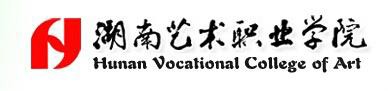 高等职业教育质量年度报告（2017）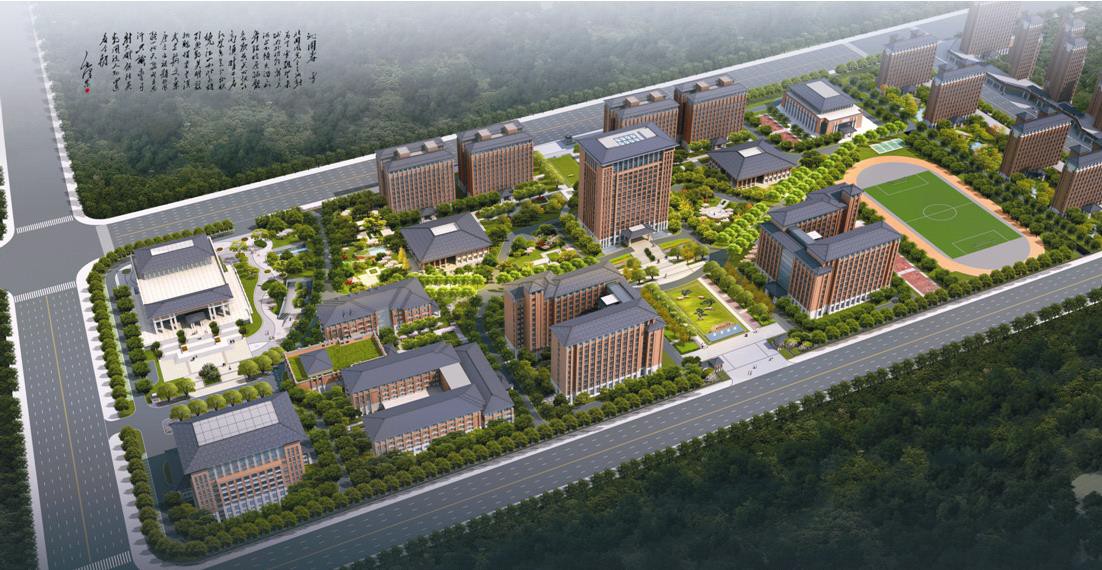 湖南艺术职业学院新校区鸟瞰图二 0 一六年十二月 目	录一、学院总体发展（一）学院概况湖南艺术职业学院是经湖南省人民政府批准，由省文化厅主 管的湖南省唯一一所公办艺术类高等院校,系湖南省示范性高等 职业院校。学院老校区坐落在风景秀丽的岳麓山下，新校区位于 长沙新地标星沙松雅湖东岸。学院创办于 1951 年，现设有戏剧、音乐、舞蹈、影视、美术、社文 6 个专业系和 2 个实训培训部，设有以表演艺术为主的25 个专业。学院现有全日制在校生 5123 人，有专任教师 277 人，正高职称 25 人，副高职称 78 人，另常年外聘国内外一大批艺术 名家来校任教授艺。60 多年来，学院始终坚守“艺术为本”办学理念，传承花 鼓戏湘剧国家非遗瑰宝，积淀深厚的人文艺术底蕴，在中国创造 了一种以学地方戏曲为基础而唱红歌坛的独特“艺术现象”。学院被誉为“明星摇篮”。先后培养出了一批“梅花奖”、“文 华表演奖”获得者，涌现了受毛泽东主席、江泽民总书记、胡锦 涛总书记、朱镕基总理接见的彭俐侬、陈祝安、刘赛、黄璜等艺 术名流，更有歌唱家张也、雷佳、王丽达、北京奥运会开幕式《画 卷》创作者沈伟、电影《张思德》主演者吴军、影视歌模多栖明 星瞿颖等蜚声海内外的艺术名家，也是从艺院的麓山小巷走向全 国走向世界。在新的 60 年的起点上，学院正为湖南文化大发展大繁荣创造一个更新更好的“艺术现象”。（二）发展规划1.发展定位 以国家加快构建现代职业教育体系和完善现代公共文化服务体系为契机，坚守艺术为本，在立足办好艺术中专与高职的基 础上，力争在 2018 年中部地区本科院校设置的时间节点上，实现筹建湖南艺术学院的战略目标。通过 5 年努力，实行艺术中专、 高职、本科教育三位一体，力争将我院办成中部地区乃至全国有 一定影响的艺术类本科院校。2.发展思路 双轮驱动筹建升本。一方面着力办好“湖南省艺术学校”这个进入全国前三甲的艺术中专。艺术中专招 8 至 12 岁左右的艺 术特长生，练好童子功，为未来出人才出明星打下基础。另一方 面，近期做强艺术高职教育，扩大高职艺术类技能型人才招生； 中长期扩大艺术类本科生招生，以此抢占艺术类优质生源和艺术 教育市场份额。3.具体目标和任务 一是筹建湖南艺术学院。着力推进学科专业、师资队伍建设和加强艺术研究与创作，达到艺术本科设置要求。二是筹措资金 6 亿元，完成新校区二、三期建设。在第二期建设中，建设好 15896㎡的实验剧场和 7336 ㎡的体育馆；在第三期建设中，做好新校区东区 304 亩用地的合作开发。三是积极稳妥扩大办学规模，大力提高生源质量。力争“十三五”末期学生总规模达到 7000 人， 生源质量明显提高。（三）办学定位1.办学指导思想 以中国特色社会主义理论体系为指导，坚持党的教育方针，认真学习贯彻落实“四个全面”战略布局，坚守艺术为本，秉承 “围绕舞台，造就人才；依托文化，面向市场”办学理念，坚持 职业教育的办学类型定位，遵循艺术教育规律，凸显“职”和“艺” 字。遵从表演艺术人才从小培养的特点，坚持实行从小学毕业起 点的五年制教育教学；实施凸显艺术教育个性“一对一”、“面对 面”的个别教学、小组课教学和口传心授等教学方法，做精做强 表演类专业，积极发展社会文化专业，在服务文化强省建设中使 学院核心能力、主体专业水平得到显著提高。2.人才培养目标 紧紧围绕湖南经济和文化事（产）业发展的需要，创新中、高职人才培养理念，以全面提高学生艺术职业能力和艺术创造能 力，为生产文化、文化建设、文化管理、文化服务第一线培养高 素质技艺型人才作为培养目标。人才培养规格符合中、高等职业 教育要求：服务文化强省和教育强省，培养具有良好政治思想、 职业道德素质和敬业精神，具备够用的专业理论知识，较扎实基 本功的高素质技艺型专门人才。3.人才培养模式凝炼了“课堂+舞台；剧目驱动”演学结合的人才培养模式， 突出学生专业实践技能的培养，开辟了“以剧目带动教学、以创 作深化教学、以展演促进教学、以舞台检验教学”的人才培养特 色路子。以湖南演艺职业教育集团为平台，积极推进校企合作， 形成了彰显中、高等职业教育特色演学结合的四种人才培养方 式：一是依托行业，校企共建学院。如与省花鼓戏剧院等省直院 团联合办学。二是双向合作，订单式培养人才。如酒店管理专业 的“华天”班、“海天”班等。三是校企互通，互利双赢。如威 海桃李传媒有限公司等企业为学院提供实习实训场所、设备；学 院为企业培训文艺职工，学生顶岗直接参与作品生产、文艺演出 等活动，提高企业文化软势力。四是自主开发，“两轮驱动”。学 院充分利用校办企业——星河演出公司、艺源文化公司“两个轮 子”，组织教师参与和安排学生实习实训，排演剧（节）目，开 展产学一体化教育。（四）办学条件1.基本信息（1）学院“资源表”表  1-1：本校 2016 年“资源表” 数据来源：湖南艺术职业学院 2016 年人才培养工作状态数据。（2）学校监测指标表 1-2：学校办学基本条件一览表 数据来源：湖南艺术职业学院 2016 年人才培养工作状态数据。2.基本情况（1）校园校舍 学院目前有三个校区：南院、北院和松雅校区。南、北两校区属于老校区，占地面积为 118 亩，坐落于艺术氛围浓厚、风景 秀丽的岳麓山下，同时享有湖南湘江新区、后湖国际艺术区等经 济社会改革发展办学资源。松雅校区属于新校区，一期主体工程 已完成，且西区已装修完成并投入使用。目前学院现有教室面积77896 平方米，专业教学、实习实训基地 21904 平方米；学院现有学生宿舍建筑面积 83812 平方米，生均宿舍面积基本达到 23.9平方米。学院有独立的实验剧院两栋，面积共 6755.29 平方米， 每个专业均配备了开展项目教学的专业教室。学院在三个校区均 设有图书室、阅览室和电子图书阅览室，阅览室座位数 372 个。学院现有独立的学生食堂 3 栋，总面积 4974.04 平方米，座位数1220 座，每生均 0.55 座。学生公寓住校学生床位率 100％。 为了改善办学条件，学院大力推进新校区建设。学院新校区建设按“分期征地，分期建设”步骤进行。在长沙市星沙松雅湖 畔第一期征地 471 亩，二期征用预留用地 304 亩，共征地 775 亩。2013 年，经省发改委湘发改社会[2013]495 号文件批准新校区规模调整为按艺术类本科院校设计，总建筑面积 30 万平米，学生规模 9500 人。学院新校区一期工程总投资约 10 亿元，已于 2013年 12 月初开工建设，到 2014 年 11 月底主体工程全面封顶，外 装饰已完成，西区内装饰、校园绿化、道路建设已完成，周边水 系道路即将完成，2016 年 9 月初学院美术、影视、社文 3 个系约 3500 名师生入住松雅校区，东区正在抓紧内装饰。新校区建设校舍建筑面积共计 204072 平方米，其中教室面积为 83574 平方米（文化美术教学楼 28198 平方米，综合楼 27688 平方米，艺术学校教学楼 27688 平方米）；学生公寓面积为 44876 平方米。 同时，将建成设计优良、质量优质、价格优惠、环境优美的教职 工住宅，到时办学条件会极大改善。（2）公共教学设施设备我院校园网始建于 2000 年，经过不断的完善和发展，现南、 北校区均已建设成 1000M 光纤骨干、100M 到终端桌面的内网格 局，网络已经全面覆盖了办公、教学以及师生生活的各个区域， 现全校共有信息点 1050 余个。校园网络已覆盖全校，所有的办 公与教学计算机终端（除涉密性计算机，如档案、财务等）均已 联入校园网，并且通过多级代理共享和防火墙集中接入了互联 网。学院新校区智能化工程建设已于今年 4 月启动，项目以综合布线、中心机房、网络设备等为重心将陆续开展 13 项子系统建 设。5 月份，启动了以软件和数据为中心的数字化校园新校区一 期建设项目，主要建设内容包括信息标准、中心数据库、统一门 户、统一身份认证以及图书馆自动化、资产管理等软件系统，该 建设将大幅提升学院信息化建设、管理及应用水平。现全校共有教学用计算机 779 台，所有计算机设备性能先 进，运行正常，很好的保障了教学工作的开展与实施。学校有语 音教室 1 间，座位数 56 座，设置配备精良。学院近年来也一直在扩大多媒体以及电化教学的规模，现全 校所有的公共教室均配备有计算机、投影仪等多媒体设备，总计 66 间。目前学校已经部署了教务管理系统、学生工作管理系统 和后勤信息化管理。 生均教学科研仪器设备值， 2015 年为 9734.7，2016 年为 11891.24 元。（3）图书资料学院图书馆与学校一同起步发展，至 2016 年 12 月，图书馆共有纸质图书 233100 册；视听资料 1589 盘，合 1589 册；电子图书 2960GB；合计图书总量 269425 册，生均图书 66 册。内容 覆盖和涉及我校各专业领域，纸质图书中专业书籍占馆藏的 60％。2006 年底，学校与湖南省图书馆签定了图书资源共享合 作协议，我馆成为“省图书馆分馆”。纸质文献增加量，2013 年 8500 册，2014 年 5000 册，2015 年 3800 册，2016 年 3900 册。学校投入纸质图书采购的费用每年在 10 万元以上，年生均购置纸质图书费用 44.8 元以上。图书馆订有各类纸质报刊杂志 400 多种，其中专业报刊杂志 达 60％以上；电子期刊 900 多种。学院建有电子阅览室 4 个，电子阅览室有座位 512 个。学院 每年购买知网、超星等数字资源，能够为师生提供海量的知识信 息服务。（4）体育设施设备学校南北两校区现有 200 米塑胶跑道和 400 米水泥跑道的运动场，南校区有塑胶灯光篮球场 1 个、羽毛球场 1 个、室外健身场 1 处；北校区有羽毛球场 1 个、室内健身房 1 间、室外健身场2 处、水泥坪灯光篮球场 2 个。松雅校区有有塑胶灯光篮球场 1个、羽毛球场 1 个。（5）专业实验实训条件按照“足用、配套、先进、共享”原则建设专业实训场地， 各专业都按照教学计划和教学大纲要求建有单项实训室和综合 实训室，如戏曲形体、唱念、表演实训室、琴房合奏排练实训室、 化妆设计实训室、演播实训室、视听摄录实训室、模拟餐厅、传 统暗房与电子暗房、动画实训室、非线性编辑实训室、模拟 T 台、 舞台布景绘制实训室等，同时还拥有全校资源共享的综合实践教 学场所，如艺术实验剧院、模拟实验剧场、露天舞台、演播厅、 录音棚、摄影棚、音像制作室等，能够满足学生开展实训和进行 艺术实践的需要。学院 25 个专业共有能够满足项目教学、任务驱动的各种实训室 87 间，仪器设备总值 3507.32 万元，实训室 设备设施项目达标率、开出率为 100％，价值达标率大于 80％， 完好率大于 90％，现有的实践实训设备和设施在全国艺术类职 业院校中处于领先地位。生均校内实践教学工位数，2015 年为 1.3 个/生，2016 年为 1.2 个/生。实习实训场地严格按照艺术行业职业岗位要求，为各专业学 生提供真实的职业舞台实践环境。目前学院南、北院两个校区拥 有两个实验剧院，剧场配备了省内一流的灯光音响，拥有种类齐 全的传统戏曲、现代歌舞等演出服装和道具，其中南校区实验剧 场建筑面积 3856 平方米，可容纳 800 人；北校区实验剧场建筑面积 2299 平方米，可容纳 900 人，目前是全省艺术类院校中专 业化和职业化程度最高的剧场。其余专业实训室布局合理，设备规范，具有职业性、仿真性、实践性和开放性的特点，很好的满足了学生各种艺术实践的需求，为学生提供了仿真、真实的职场 环境。近来年，学院与大多数省、市一级的艺术表演团体合作共建 了 57 个稳定的校外实训基地，很好的满足了艺术表演类学生综 合实训和毕业班学生的顶岗实训需要。每年学院都从实践基地聘 请艺术家（专家）到学校授课和讲学，同时也派遣专任教师到实 践基地开展创作、排演等项目合作。生均校外实习实训基地实习 时间，2015 年为 58 天，2016 年为 37 天。3.年度办学经费收支情况（1）年度办学经费总收入及其结构图 1-1：本校 2015 年度经费收入情况 数据来源：湖南艺术职业学院 2016 年人才培养工作状态数据。（2）年度办学经费总支出及其结构图 1-2：本校 2015 年度经费支出情况 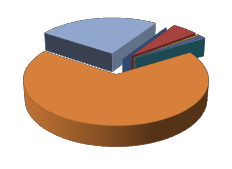 数据来源：湖南艺术职业学院 2016 年人才培养工作状态数据。（3）年度办学经费收入与支出比率表  1-3：本院 2015 年度办学经费一览表 数据来源：湖南艺术职业学院 2016 年人才培养工作状态数据。全院 2015 年办学经费总收入为 26214.11 万元，主要来源 于学费收入 13.73%、财政经常性补助收入 12.76%，中央、地方 财政专项收 71.69%，以政府投入为主体。全院 2015 年办学经费 总支出为 26214.11 万元，其它支出主要包含人员经费、助奖学 金等支出，其中用于日常教学经费为 5.38%，基础设施建设为 65.54%和设备采购为 0.35%等。学院经费的总收入与支出比为1:1，学校正在进行新校区建设，办学经费紧张，由于新校区建 设及设备设施的购置主要需用银行贷款来完成，虽然负债仍在可 控范围之内，但仍亟待上级多增加办学经费拨款。（五）专业特色目前学院招生的有 23 个专业，涉及到艺术设计传媒和旅游两个专业大类。在 60 多年的办学历程中，深厚的底蕴与积淀使 学院的专业建设在省内外艺术行业已获得了极高的认可，形成了 以舞台表演为特色，以戏剧、音乐、舞蹈、美术、影视、播主等 专业为优势，构建了以表演艺术人才培养为重点，以表演艺术关 联领域为支撑，以表演艺术市场需要为主体的艺术专业群，打造 了以表演艺术专业群为核心，以艺术设计专业群、广播影视专业 群、文化管理专业群为支撑的文化艺术专业集群发展模式。表 1-4：本校 2015 年度专业设置一览表数据来源：湖南艺术职业学院招生就业办 2016 年统计数据。（六）师资队伍近年来，学院实行“外引内培”相结合的人才方针，不断改 善教师队伍的知识结构和素质层次，提高了教师的数量和质量， 优化了师资的年龄、学历、职称结构，构建了一支以专业带头人 为核心、以骨干教师为中坚、以双师型教师为基础的结构合理、 素质较高、数量充足、专兼结合的稳定的教师队伍。（1）学院现有高职学生 2949 人，教职工总数 335 人，教师总数 284 人（其中专任教师 214 人，双肩挑教师、兼职教师、返 聘教师、外聘教师等折算成教师数 70 人），折合师生比为 1： 10.19。（2）现有专任教师 214 人，其中博士 1 人，硕士 94 人，占 专任教师数 44.4％；双师素质专任教师 144 人，占专任教师数 67.29％。（3）专任教师中具有高级专业技术职称教师 65 人，占专任 教师的 30.37％；45 岁以下教师 176 人，其中取得研究生学历或 硕士学位 120 人，占 68.18％。（4）学校聘请兼职教师 24 人，都具有中级以上专业技术职务。（5）现有省级重点教学团队 1 个，1 人享受国务院政府津 贴，1 人被评为文化部优秀专家，2 人入选省新世纪“121 人才 工程”专家，1 人被评为湖南省教学名师，3 人被评为省级专业 带头人，8 人被确定为省级青年骨干教师和培养对象；2 人获省黄炎培职业教育奖.杰出教师奖；2 人获文化部“欧永熙音乐教育奖”，3 人获全国黄炎培职业教育奖.杰出教师奖。（七）学生规模1.在校生人数2015-2016 学年度全日制在校生数 4108 人，全日制普通高职在校生 2949 人。高职在校生来源构成以高中起点为主，占 80.77%（如图 1-3）。图 1-3	2015－ 2016 学年高职在校生高中与中职起点情况 数据来源：湖南艺术职业学院招生就业办 2016 年统计数据。表 1-5	2015－ 2016 学年在校生情况 数据来源：湖南艺术职业学院招生就业办 2016 年统计数据。2.招生人数2016 年新生报到人数 1220 人，新生报到率达 89.84%，报到 率在全省高职院校居前列（如表 1-6）。表 1-6	2016 年招生情况 数据来源：湖南艺术职业学院招生就业办 2016 年统计数据。（八）治理能力以“两学一做”学习教育为契机，努力提高治理能力。一是 扎实开展“两学一做”学习教育。成立了领导小组，印发了实施 方案，357 名党员人手一册发放规定书目和专用学习记录本，党 委书记带头讲党课作表率。院党委和各党支部开展了集中学和专 题学，还组织了知识抢答赛，“铸党魂”工间操大赛等活动，学 院星河合唱团获厅系统“颂歌献给党”合唱比赛第一名。制定并 严格实施《党委会议事规则》，班子成员人手一册学习《党委工 作方法新实践》并贯彻落实，以此提升党委班子的领导力凝聚力。 成立了基建处临时党支部，增发离退休党支委成员工作补贴，完 成了 13 个党支部换届选举，加强党支部的战斗力。组织新一轮 中层干部竞聘，一批德才兼备的干部走上了中层管理岗位。同时，坚持问题导向，狠抓整改。对上半年针对省委巡视第三组反馈新 校区近 3 年违规发放福利补贴等问题和下半年省委巡视第四组 对我院进行了专项巡视所初步反馈的问题，积极进行整改，务求 事事有回音，件件有着落。院党委还进行纠“四风”治陋习、“雁 过拔毛”式腐败专项整治。二是完善了年度目标管理考核制度。 年初，各部门与主管院领导一起认真研究量化考核指标，制定简 约的考核清单，然后各部门主要负责人向学院递交年度目标管理 责任书，中途由院长亲自主持召开目标管理推进会，年终学院组 织专人进行目标管理考核和对考核奖惩及时兑现。目标管理大大 调动了学院教职工的主动性、积极性，提高了工作效率，促进了 学院各项工作任务的完成。三是狠抓校园安全防范监管。建立了 分校区负责的安全防范工作责任体系，强化“一校三区”的管理， 院党政一把手经常深入各校区一线检查督促安全工作，突击组织 联合大督查，突出专业系在学生安全管理上的主体责任，加强学 工、保卫、后勤部门监管职能，重视辅导员、班主任队伍在学生 安全管理中的基础作用，安全教育进课堂进班级，关注安全细节， 确保了校园安全平和有序。（九）质量监控一是健全和完善了教学质量评价与保障体系。学院制定和实 施了《关于教学计划管理的若干规定》、《专业建设指导委员会工 作条例》等制度，各专业均设置了专业指导委员会，组成人员除 本校骨干教师外，还引进了一批省内艺术研究部门、表演艺术团 体和影视制作部门的著名专家学者。专业指导委员会全程参与人才培养方案和教学计划的制定，对教学实施、教学改革、教学质量、科研创作进行指导、管理、监控和服务。二是制定和完善了《学院学术道德规范 (试行)》、《教材选用管理规定》、《学院听 课评课实施办法》、《学院关于加强课堂教学纪律的管理办法（试 行）》、《学院领导干部听、评课制度 (试行)》等教学科研管理文 件，加大教学常规检查力度，重视督导室和学工处信息反馈，及 时发现和解决教学中存在的问题。全年共编发了 6 期教学督导简报，随堂听专业课共 140 多堂，其中院领导参与听课 28 节。三 是组织学院教师推进湖南省教育科学规划课题《基于 TQM 理念的 高职表演艺术教育质量跟踪研究》的研究工作，在省级以上刊物 发表《试论 TQM 理念视角下的高职表演艺术教学质量监控体系构 建与运行》、《TQM 理念下的高职表演艺术教育质量提升路径探析——以湖南艺术职业学院为例 》等学术论文，提供教育质量监 控理论指导。二、学生发展2016 年，学院坚持以安全教育为抓手，全面推进学生思政 教育和文明卫生习惯教育，大力倡导“尚美、崇德、博学、精艺” 的精神文化内涵，强化学生心理健康教育、励志感恩教育、就业 创业指导服务，进一步规范日常管理和资助工作，加强制度建设 和执行督查，规范招生行为和学籍、档案管理，建立和完善专职 辅导员制，推进落实系部班级主体责任和行政职能监督责任，围绕学生成长成才，多方面提升学生综合素质，促进学生全面发展。（一）创新学生日常管理手段 1.搭建思想教育平台，培养学生综合素质 为了加强对学生综合素质的培养，我院全面构建了相对完善的“以实施大学生素质拓展计划为统揽、基于艺术职业发展的素 质教育体系”。该体系以培养学生思想政治素质为基础，以提高 学生专业技能和综合素质为核心，以培养学生职业道德和职业精 神、人文科学与自然科学素养、语言文字运用能力、信息采集分 析能力、团结互助协作能力、人际交往沟通能力和终身学习能力 等重要素质和关键能力为抓手，注重第一课堂与第二课堂的紧密 衔接，注重学校教育和社会教育的全面融合，对提高学生的综合 素质起到了明显的促进作用。我院还将理论教学与实践教学有效 结合，整合各类实践教育资源，开展了多项实践活动。组织学生 参观雷锋纪念馆、开展“学雷锋”、“文艺进社区”、“传统艺术进 校园”、“艺术支教”等一系列社会实践活动。实践活动成果均作 为学期课程实践成绩计入学生期末成绩，占期评 20%。对于优秀 实践成果进行“一、二、三等奖”的评定，并给予相应的物质与 精神奖励。同时，学院定期开展了内容丰富、形式多样的学生活 动，为学生搭建展现自我的舞台，丰富学生校园文化生活，形成 校园内一道道亮丽的风景线。我院还通过学生资讯之窗、艺苑之声广播站、校园宣传栏为 阵地，及时宣传报道时政新闻、社会典型事迹、宣传党和国家方针政策及政治动态，全方位贯彻党的教育方针，围绕立德树人的根本任务，深入开展中国特色社会主义宣传教育。我院结合实际 组织举办了以“积极践行社会主义核心价值观”为主题的演讲征 文比赛，进一步强化了学院广大师生对社会主义核心价值体系的 认同。此外，开展“重阳之孝”、“爱在阳光下”、“爱的抱抱”等 大型公益帮教活动，充分激发学生接受思想政治教育的主动性与 积极性，强化其爱国主义、民族团结精神；我院定期开展全校、 各专业系社会主义荣辱观教育，强化学生对社会主义制度的认同 感。通过各种途径宣传与学习，我院在社会主义核心价值宣传工 作方面获得了良好教育成效。同时还建立了广泛的德育教育实践 基地：湖南省博物馆、长沙市青少年宫、新民学会、雷锋纪念馆、 湖南省图书馆、韶山“中国出了个毛泽东”演出基地等均为我院 学生德育实践基地；为实现学生实践活动多元化，满足学生全面 发展的需要，我院院团委、学工处还组织举办了多项实践活动： “四月深情、爱满校园”校园义卖交流会、“寒冷冬季，温情人 间”闲置衣物捐赠、“弘扬雷锋精神，彰显志愿风采”学雷锋活 动等。新生军训活动是大学生实践活动的重点，是开展国防教育 的需要。我院制定了完备军训计划及军训各项评估标准。军训中 还组织了入学教育、励志电影观摩、卫生健康课、法制教育、心 理适应课、歌咏比赛、迎新晚会等活动，丰富多彩的活动促进了 学生的全面发展。同时，为进一步促进我院实践育人工作的发展， 激发大学生积极参与社会实践的动力，我院还利用“五四”青年节及时总结表彰实践育人先进者以激励更多人踊跃参与到实践育人工作中来。表 2-1	2015、 2016 年学生入党情况统计表 数据来源：湖南艺术职业学院学生工作处 2016 年统计数据。表 2-2	2015、 2016 年学生入团情况统计表 数据来源：湖南艺术职业学院学生工作处 2016 年统计数据。2.搭建心理辅导平台，呵护学生健康成长 心理健康教育在人才培养中的重要地位日益凸显，为培养身心全面发展的艺术人才，我院开展了系统化的、有针对性的心理 健康教育。（1）多渠道开展心理健康教育活动 第一，结合艺术生心理发展规律开展特色活动。我院心理健康教育活动注重结合艺术教育以及艺术生身心发展规律。如本年 度“525”心理健康活动月以“绽放心晴·共享成长”为主题， 内容丰富、创意鲜明。其中“点赞我爱我·收集好心情”微信集赞活动、“你演我猜”趣味心理知识赛、心理健康教育主题班会PPT 评比赛、“学会独立·探索成长”心理影视作品赏析等活动 均收到良好的效果。此外，本年度心育中心还加强了户外素质拓 展活动。上半年组织心协干部参观雷锋纪念馆、行走西湖公园； 下半年组织各校区心协新老干部到橘子洲以及松雅湖开展户外 素质拓展训练，均反响热烈。第二，进一步规范心理健康课程和心理健康讲座。本年度我 院心理健康教育课程教学质量及课堂管理都明显上了一个台阶。 心育中心每月定期组织教研会议，针对每一位授课老师的教学情 况给出评定意见，分析讨论相关的教学内容、教学方式、互动技 巧并及时进行总结和调整。在今年学院教师技能年度考核中，心 育中心四位专职老师得到了听课专家的一致认可，陈世英老师还 获得全院教师业务考核“优秀奖”。除了常抓心理健康教育课堂，本年度学院针对各阶段学生普 遍出现的问题展开了相关讲座。如对大一新生以适应性教育为 主，帮助他们尽快适应大学生活和学习；对于大二大三的同学， 帮助他们正确处理学业、恋爱、人际交往的关系；对于毕业生则 以就业心理辅导为主。今年三月我院邀请中南林业科技大学心理 健康教育中心主任、应用心理学博士、湖南师范大学硕士研究生 导师袁红梅副教授针对女生安全和心理健康为同学们做了“爱自 己爱生活”主题讲座；九月心育中心邀请学院图书馆馆长李雪蓉 教授为新生做了“大学生活赢在起点”适应讲座；心育中心卢璇老师做了“大学生活从心开始”心理讲座。第三，积极利用各类新媒体网络宣传平台。本年度心育中心 重视利用各类新媒体网络宣传平台开展心理健康教育工作。如校 园网心理健康教育中心网页建设、心理健康微信公众号建设、校 园电子屏和宣传栏心理教育板块建设等。利用新媒体传播迅速、 渗透度高等优势，宣传心理健康知识，介绍各种心理障碍的特征、 形成原因及排除方法，推送近期心理健康相关热点主题活动，加 强与学生线上互动模块，提高学生心理健康自我教育的能力。如 每年五六月在各校区各宣传平台推送“525”活动方案、开展情 况及活动总结，每学期期末制作心理活动集锦海报积极进行宣 传，营造了良好的校园心理网络文化。第四，做好心理个体咨询及团体辅导工作。本年度心育中心 进一步完善各心理功能室制度规范，加强各功能室管理，合理开 放咨询时间，拓宽咨询渠道。为方便来访学生，咨询室保障在工 作日的每天中午和晚上都能开放或接受预约，并通过海报、传单、 广播等多种宣传方式普及心育中心电话及 QQ，方便学生进行电 话及网络咨询。今年以来，心育中心共接待来访者 1000 人次以 上，重点解决同学们的情绪困扰、人际交往、学业与就业压力等 方面的问题；针对问题学生家长开放咨询二十余次，疏导家庭教 育症结所在。同时，团体辅导常规化、多样化。本年度心育中心教师指导 团体辅导活动累计四十余次，团体主题包括了情绪管理、人际交往、减压训练、培养自信等各个方面，参与人数也逐步增加，基本上保证每月都有两次不同主题的团辅活动，各系学生都有机会 参加，活动的影响力和渗透力不断扩大。通过以上“特色活动广泛动员、课堂讲座集中介绍、网络平 台分类解疑、个别对象特殊辅导”四位一体的宣传教育方法，使 同学们更好地了解心理健康知识、提升心理健康水平。（2）全方位整合心理健康教育资源 一是专业师资及硬件支撑。我院配备了优秀的心理健康教育师资队伍，其中专职 4 名，均获得国家二级心理咨询师资格证，兼职 7 名，均通过国家心理咨询师专业培训获得结业证书或国家 三级心理咨询师证书。学院高度重视对心育中心教师队伍的培养。7 月陈世英老师 参加了在益阳皇家湖举办的“2013、2014 年湖南省高校心理健 康教育骨干教师实践教学培训”；10 月辜梅玲老师参加了由中国 心理卫生协会大学生心理咨询专业委员会举办的“焦点解决短期 心理咨询技术在学生工作（辅导员）中的运用培训班”；11 月周 柳叶老师参加了湖南省心理卫生协会大学生心理咨询专业委员 会第十一届学术年会；12 月卢璇老师参加了在岳阳举办的湖南 省高校大学生心理健康教育研究会第十届年会。心育中心教师凭 借扎实的专业功底和虚心求学的态度，在工作实践取得突出成果 的同时，狠抓科研创新。本年度共立项省级、院级课题四项，完 成院级课题结项一项，公开发表论文六篇。此外，三位老师在本年度学院公开招聘中顺利入围面试，两位老师最终通过考试成为正式编制教职工，这使心育中心教师队伍更加稳定。本年度心育 中心再次荣获“湖南省高校心理健康教育先进单位”，卢璇、陈 世英两位老师被评为“湖南省高校心理健康教育先进个人”。硬件方面，我院按省合格心理咨询室建设项目标准建成了包 括预约等候室、个体咨询室、心理阅览室、团体辅导室、心理测 评室、沙盘游戏室、音乐放松室、心理宣泄室在内的一体化心理 功能室。此外，本年度秋季学期我院已部分搬迁至松雅新校区， 新校区各心理功能室将严格对照省合格心理咨询室的优秀标准 进行筹备建设。二是加强成长辅导室建设。本年度我院两个特色成长辅导室 项目建设得到有效推进。成长辅导室建设旨在整合校院二级教育 资源，构建全员覆盖的心理健康教育辅导体系，促进学院和学生 回归到教育的主体地位。目前，利用成长辅导室平台，系部心理 专干、辅导员、班主任、专业教师、学生朋辈辅导员、心理委员 以及寝室长等力量得到有机结合，逐步形成了校院两级心理健康 教育体系分工合作、协同互补的有效机制；成长辅导内容覆盖德 育素质提升、学业发展、人际交往、生活适应、职业生涯规划、 危机应对及朋辈互助等多个模块。三是强力推进朋辈队伍培养。心育中心针对各校区老生心理 委员及心协骨干干部开展了动员大会及业务培训，针对各校区新 生心协成员以及寝室长和各班心理委员开设了朋辈心理咨询员培训课程。为了提高朋辈咨询员的业务水准，今年心育中心进一步加强了朋辈培训课程的难度和深度。培训内容覆盖了理论学 习、团体辅导、案例讨论、个人成长等多个模块，旨在提高朋辈 培训含金量，促进朋辈队伍发挥出更积极的作用。本年度全院累 计有 300 余名学生接受培训并通过结业考试，获得了朋辈心理咨 询员结业证书。四是充分发挥学生心理社团优势。我院心理协会由广大爱好 心理知识、热衷公益实践活动的学生组成，是集学术性、群众性、 自主性于一体的校级学生社团。近年来，心协组织机构设置、相 关制度建设及活动开展均日益成熟。上半年，心协协助策划和组 织举办了“525”心理健康月系列活动；下半年，心协招新、干 部竞选、换届表彰等工作也顺利完成。在往年基础上，心协还加 强了与校内其他社团的合作，增加了与长沙其他高校心协的交 流，举行了多次联谊。我院心协在师生中的口碑日益提升，真正 成为了帮助学生成长成才的重要平台。本年度我院心理协会再次 被评为省级、院级优秀社团。五是经费保障。学院为心育中心提供了充足的经费支持，保 障了专项经费的投入和使用。经费主要用于以下四个方面：一是 心理健康教育服务中心的建设，包括硬件和软件设施；二是订阅、 购买关于心理健康教育的书籍、声像资料和电子文件；三是心育 中心教师参加校外进修培训等学习活动；四是专门活动经费等。 如每年“525”心理健康月系列大型活动、新生心理普查、心理协会大型户外素质拓展等，在经费保障下都得以顺利开展，取得了应有成效。（3）革新危机干预机制，构建心理危机“绿色通道” 为了更好应对心理危机事件，本年度我院创新危机干预机制，打造了心理危机“绿色通道”，即在学生心理危机的处理过 程中，学校各部门之间、学校与家庭之间、学校与社会之间的密 切配合、协调运作，以便争取用最短的时间、最经济的办法来处 理学生心理危机。第一，开展心理普查，建立学生心理档案。本学年上学期对 2015 级中职学生进行心理普查和回访，下学期对 2016 级高职新生进行心理普查和回访，全年共普查学生约 1900 人。普查以《症 状自评量表》（SCL-90）和《艾森克人格问卷》（EPQ）作为测试 工具，整个普查过程严格按规范进行，保证了问卷数据的有效性。 通过对测试结果的数据分析处理，心育中心为每位参评学生建立 了心理健康档案，筛选出回访学生近两百名，重点建档 86 名并 进行跟踪辅导。第二，完善心理危机预警机制。本年度我院进一步落实《心 理咨询危机预警反馈制度》，巩固由寝室长——班级心理委员——各系部——心育中心——学院共同构成的五级纵向心理预警 系统；进一步明确危机事件应急措施一般流程，包括确定对象、 了解情况、及时报告、分析诱因、划分类型、采取措施、跟踪观 察和后期巩固等。今年尤其加强了对各系心理专干及辅导员的相关培训，包括心理健康教育实务培训、心理普查及回访相关业务培训等，保障 危机干预系统环环相扣，每一层都能在关键时刻发挥作用。第三，分层分类逐级排查，建立消极因素释放渠道。本年度 心育中心对全院各年级学生进行了全面摸底排查，不仅只针对新 生，对大二学生、毕业班学生均发放、收集了心理情况摸底表。 在以往做法的基础上，心育中心加强了系部心理安全工作排查， 每月由各系心理专干负责收集各班心理状况晴雨表，汇总整理为 心理情况月报表上交心育中心，保障心理健康教育工作全面细 致、不留死角。通过分层分类进行排查，心育中心对需要关注的学生进行跟 踪，重点个别学生召开专题研究讨论会，制订处理方案，通过提 供相应的心理疏导策略为其建立消极因素的释放渠道，避免学生 负面情绪的积压和恶化，有效防范因心理问题而导致不良后果。 以上工作的开展有效巩固了我院的心理健康教育工作的安 全防线，保障了自心育中心成立以来的近八年，学院均未出现因 心理问题引发的重大安全事故，真正做到了及早预防、及时疏导、有效干预、快速控制，促进了学生健康成长。 3.搭建困难资助平台，让阳光铺满学生成长路 学院完善贫困生助学体制，从实际需要出发，采取有效措施，不断完善资助体系，从物质上解决贫困生的基本生活 问题，并不断完善“奖、贷、助、补、减、免、缓”等助困制度和措施，在竞争机制的框架下进一步扩大对贫困生的奖学金覆盖面，加大奖学金力度；探索设立专门用于奖励优秀贫 困生的奖学金，使其通过勤奋学习获取除国家、省政府资助 外较高额度的奖学金。积极争取社会多方面的支持，充分发 挥政府和学校主渠道作用的同时，动员社会团体和个人捐款 资助贫困生，开展对贫困生的“一帮一”活动。动员社会各界 力量，提供更多的勤工俭学岗位。其次，我院开展了“感恩 资助、诚信自强”等一系列讲座，帮助同学们增强诚信、感 恩意识，营造明礼诚信、自立自强、知恩图报、文明和谐的 良好氛围；开展了寻访“中国大学生自强之星”感恩资助推 选活动，通过对家庭经济困难且独立自强的大学生进行寻 访、奖励与宣传，为当代大学生树立可亲、可敬、可信、可 学的时代榜样。尤其是对我院的优秀贫困生进行奖励与宣 传，引导我院学生积极向上，以积极进取、乐观向上的态度 去对待人生，勇敢地面对挑战。同时，加强艰苦奋斗的优良 传统教育，引导他们正确消费，倡导勤俭节约的良好风气， 自觉抵制拜金主义的影响，通过树立和宣传逆境成才的典型 来激励贫困生，帮助其树立信心与责任意识，激发他们的热 情和勇气，学好本领，坚定报效祖国的信心和决心。2016年，全院共有2422人次学生获得各类奖助学金和资 助，受益面约占在校学生总数的53.8%。有2名学生获得国家 奖学金；85名同学获得国家励志奖学金；171名同学获得学院奖学金；627名同学获得国家助学金；125名同学获得“三好学生”荣誉称号；98名同学获得“优秀学生干部”荣誉称 号；30名同学获“社会工作奖”荣誉称号；10名同学获“创 新奖”荣誉称号；9个班集体获得“先进班集体”荣誉称号； 奖、助学金共计发放232.2万元。4.搭建就业助推平台，为学生最大限度就业开设直通车 学院加强对毕业生就业工作的领导，明确目标，落实责任，实施“一把手工程”，实行一把手负责制，切实落实目标责任制， 加强统筹和协调力度，真正把毕业生就业工作纳入突出重要的议 事日程。（1）确保就业工作必需的人员和经费 引导全校上下树立以社会需求和就业为导向的办学理念，及时调整学科专业结构，深化教育教学改革，努力提高教育质量， 通过抓培养促就业，抓就业促招生，实现三者良性循环，推进学 校工作全面发展。（2）建立专业化的毕业生就业指导和服务体系 根据新形势下的毕业生就业工作特点和要求，不断加大投入，调整、充实机构，强化服务意识，健全服务体系，充分利用 计算机和网络技术开拓毕业生就业市场，实现毕业生就业指导和 就业水平的全面提高。一是对学生进行职业性咨询服务。就业指导工作人员运用心 理学的知识，通过心理测试的办法对毕业生进行性格特征与气质，能力类型等测验，帮助学生认识自己的个性特点，介绍职业知识，加深学生对职业的理解，帮助学生进行就业定位分析，寻 找适合自己个性特点的职业，使学生在学业、职业和自己三方面 得以合理匹配，以获得最佳的人生定位。二是建立以学校为主体的毕业生就业市场。学院通过举办供 需洽谈会、人才交流会、校园招聘会等活动，以充分发挥学校在 毕业生资源配置中的主体性作用，一级市场作用。此外，还经常 组织毕业生就业指导人员进行集中培训、学习，把必要的心理学 知识、现代科学知识和就业形势、产业结构变化及宏观经济发展 趋势等作为培训与学习内容，从而提高队伍的水平。三是提供就业信息，完善毕业生就业的网络化。建立毕业生 就业网络，利用网络技术加强同社会以及兄弟院校的联系，同社 会用人单位保持长期稳定的良好合作关系。建立完善的校(系) 友组织。在收集毕业生供需信息时，重视在多种经济成分领域设 置信息点，主动与各大中型企业、非公有制单位、各地市人事部 门联系，争取用人单位的支持，及时提供毕业生需求信启，供毕 业生参考和选择。（3）开展创业教育，提高毕业生就业竞争力 强化学生创业意识。学院从新生入学起就注意加强对学生自主创业的引导与教育，让学生充分认识到创业的意义，帮助他们 树立“自主创业、自主发展”的观念，使自主创业成为大学生在校 期间的一种理想和追求，以此强化他们的自主创业的意识。其次是设置创业教育课程。通过创业课程的教育，加强大学生就业技能的训练与创业能力的培养，使大学生在观念意识、思想素质、 知识结构、心理素质等诸方面作出必要的准备，具有良好的创业 素质。（4）引导和鼓励高校毕业生面向基层就业 学院认真贯彻落实中央和省委、省政府关于引导和鼓励高校毕业生面向基层就业的要求，按照中组部、人事部等 8 部委《关 于组织开展高校毕业生到农村基层从事支教、支农、支医和扶贫 工作的通知》，切实做好“三支一扶”工作。制定优惠政策、完善 保障措施，健全和完善就业市场体系，完善社会保障机制，消除 毕业生到基层就业及自谋职业的各种限制和障碍，加大政府投 入，出台优惠政策，引导和鼓励毕业生到基层就业、自主创业、 自谋职业、灵活就业。（二）壮大学生管理队伍1.辅导员队伍建设 学院高度重视学生辅导员（班主任）队伍建设，将辅导员、班主任队伍建设作为学院学生管理工作建设的重点，相继出台了 相关制度予以保障，规范学生辅导员管理，努力打造一支“职业 化、专业化、素质化、人性化”的学生管理队伍。一是我院根据 专业系学生规模，科学配置班主任、辅导员，形成了学生思政教 育和学生管理团队结构。二是为进一步加强学院班主任、辅导员 队伍管理，我院特制定《学院班主任、辅导员工作条例》，条例中明确了班主任（辅导员）工作定位、任职条件、工作任务等主要内容，为有效管理班级团队提供了基础条件。三是班主任、辅 导员的主体考核评价由其所在专业系依据本系班主任、辅导员管 理制度和考核评价制度进行考核评价，综合考核评价工作由学生 工作处组织进行。我院专门针对班主任、辅导员制定了奖惩办法， 根据工作目标实现情况进行考核与评审。四是为提高辅导员队伍 整体素质，我院坚持对其进行轮流培训，同时增加了辅导员进修、 学习等各种机会，采取相关奖励政策鼓励其提高自身学历。五是 通过校本培训，提高宿管老师思想道德素质和管理能力。2.团委会、学生会、学生社团建设（1）团委会、学生会建设 本着“管理严谨、作风扎实、服务到位”的工作理念，组建起一支高素质的学生会、分团委、宿管委干部队伍，并组织开展 了多项活动。为适应信息社会发展和学生思想交流方式的变化， 进一步加强对我院大、中专学生思想的整体把握，院团委在全院 各级团学组织和专职团干部中开设使用微博、微信公众平台等新 媒体；院团学会微博粉丝关注人数 716 人，发布微博 373 条，院团委微信公众平台关注人数 1959 人，发布文章数 272 篇；学院 以专业系为单位，分别组织了不同主题的入党积极分子志愿活 动。影视系组织入党积极分子志愿者开展了以“感恩社会”为主 题的志愿活动，美术系组织入党积极分子以岳麓山为区域进行了 捡垃圾志愿者活动，这一系列活动的开展，意义非凡，效果甚佳。此外，各专业系党支部也积极开展各项活动。表 2-3	2016 年院级学生团学组织情况统计表 数据来源：湖南艺术职业学院学生工作处 2016 年统计数据。（2）学生社团建设2016 年，我院学生社团数量稳步增长，呈现出百花齐放、 百家争鸣的良好态势。由学院团委、学生社团联合会共同制定了 学生社团管理条例。该条例提出了社团管理总原则、社团结构层 级及分工、晋升等一系列较为成熟的管理方法，极大地完善了我 院学生社团建设工作。此外，我院学生社团各部门职责清晰、分 工明确，规章制度相对完善。每个社团都分别制定了日常管理制 度，对常规纪律与工作要求、机构设置、部门职责、干部职责、 内部管理原则等内容进行明确规定。我院现有 27 个学生社团， 成员 889 人，占在籍生总数的 24%。每个学生社团配备专门指导 老师进行统一指导管理。指导老师主要负责对会员进行不定期考 察以及保障社团日常事务顺利开展等工作。学院通过全方位开展 有深度、有内涵、有品位、有价值、有意义的社团活动，在不断 丰富校园文化生活的同时，大大提高了大学生的学习能力、实践 能力、组织能力及创新能力。另外，各专业系学生社团相继举行 了形式多样的社团活动。学生社团在活跃校园文化加强和服务学校改革发展稳定等方面发挥了重要的功能与作用。我院 2016 届毕业生中，有 81% 的毕业生在校期间曾经参加过社团活动，其 中参与度最高的社团活动为社会实践及公益类（32%）。『典型案例 1』 开展形式多样活动，丰富学生课余生活11 月 28 日，为丰富学生课余生活，使学生更了解雅道，我院社 团千宁雅道社和书法社在文化楼对一些画、诗及书法作品进行了展 出，并在 101 多媒体教室开展了一次以“开炉”为题的讲座。并邀请 到湖南工艺美术馆馆员邓琼、湖南大学肖燕副教授、长沙一师韩胜博 老师、湖南女性频道负责人、如花在野 CEO 和考古所研究员。表 2-3	2015、 2016 届毕业生参加学生社团活动情况 数据来源：湖南艺术职业学院学生工作处 2016 年统计数据。（三）丰富校园文化生活我院认真做好校园文化建设的总体规划与年度计划，努力促 进校园文化发展和良好文化环境建设。一是为了使学院成为具有高尚思想道德精神、浓厚人文氛围、鲜明创新风气的校园，我院结合实际制定了《湖南艺术职业学院校园文化建设总体规划》。规划中确立了总体思路、规定了 基本任务、提供了保障措施。二是作为艺术类院校，开展多样化校园文化活动是完善我院 校园文化建设的重点工作。一年一度以系为单位举办的毕业汇报 演出已形成我院校园文化活动品牌，文化活动的举办不但锻炼了 学生的组织协调能力，更重要的是加强了学生与老师、学生与学 生之间的情感交流，这也是我院积极贯彻党和国家关于建设社会 主义和谐社会要求的重要体现。三是我院以专业系为单位，多次举办了主题教育活动。戏剧 系组织了社会志愿服务等主题教育活动；舞蹈系开展了“学雷锋” 资助特殊孩子义卖系列活动；社文系举办了“学会感恩，与爱同 行”主题班会；影视系举办了橘子洲环保行主题教育活、“长征 胜利八十周年”主题班会等。四是我院注重传统，凝练内涵——校训、校歌、校徽集中体 现了先进办学理念。根据学院办学实际，我院提出了“追求卓越， 不厌平凡”的校训，确立了“围绕舞台、造就人才、依托文化、 面向市场”的人才培养理念，建立完善了“课堂+舞台”工学结 合的人才培养模式。学院的校徽和校歌充分展示了学院教职工齐 心协力，共创美好未来的决心和信心。五是为加强学风、校风、班风建设，各专业系都组织开展了 主题班会。我院戏剧系召开以“师生共同交流，转变学习作风，加强班风建设”为主题的班会。音乐系结合本专业特点，不断提升学风建设水平，在全系广泛开展“优良学风班”创建活动，制 定严格课堂考勤、请假制度，积极配合教研组做好尖子生培养工 作，拓宽专业实践平台，增强学生专业实践能力。（四）提倡志愿者服务为了建立相对稳定的志愿者服务队伍，我院与湖南省志愿者 协会、长沙市志愿者协会、岳麓区志愿者协会合作实行了志愿者 注册登记制度。目前，在校注册志愿者达到了 1650 多人。学院 青年志愿者协会坚持紧扣专业、突出主题、服务社会的原则，按 照“立足校园、辐射社会”的思路，我院开展了一系列青年志愿 者活动，活动覆盖环境保护、参与社区文明创建、助老扶弱、赛 会服务等多个领域，院青年志愿者协会先后与团长沙市委、岳麓 区团委、岳麓区街道、长沙血液中心开展了爱心支教、义务献血、 爱心义卖、湘江河环境保护等一系列公益活动，让广大青年学生 在参与志愿者服务活动的实践中真正达到了“受教育、长才干、 做奉献”的目的。『典型案例 2』2016 年 10 月 29 日，在学院团委、学院青年志愿 者协会组织和指导下，进行了以“敬老·爱老”为主题的志愿者活动， 30 余位同学在会长唐丽的带领下一同前往青松养老公寓开展活动， 送去了慰问品并打扫卫生，还分别送上了各类艺术表演演出，给老人 们送去了温暖和欢乐，用实际行动践行社会注意核心价值观，展现当 代大学生的社会担当与责任；11 月 28 日至 12 月 2 日，青年志愿者协会在松雅校区一号食堂门口设立了募捐箱为益阳市张家塞乡胜利 小学凑集物资，并由青年志愿者协会成员轮流值班，完成了“我们的 心在行动”为主题的募捐活动，12 月 9 日协会成员齐心协力把物资 送到了快递收发点，寄出了每位湖艺人对益阳市张家塞乡胜利小学孩 子们的关爱。同时，同学们通过志愿者服务活动的开展切身体会到关 爱社会、关爱他人，奉献爱心的重大意义。积累实践经验、丰富人生 阅历，增强他们的社会责任感，培养助人为乐、积极向上的精神。三、教学改革（一）教学改革举措学院认真贯彻落实全国职业教育工作会议精神和《国务院关 于加快发展现代职业教育的决定》要求，按照“十三五”规划方 案，坚持深化教育教学改革，促进内涵提升，打造“表演艺术教 育”品牌，以演艺市场人才需求和学生充分就业为导向，以培养 具有就业和创业能力的高素质演艺技能型人才为目标，加强师资 队伍建设，完善人才培养方案，促进专业集群发展，转变教育思 想观念，加强教学管理，不断提高教学水平和人才培养质量。1.打造一流的教学团队 对照艺术本科设置标准要求，内培外引，力保 2018 年申报本科师资队伍达到基本要求。一是在引进高水平专家、教授同时， 鼓励支持教师外出交流访问和学历职称的提升，提供时间、人力、 财力、物力方面的便利和支持。对取得硕士研究生学历、教授职称的教师进行了精神物质奖励。截至 2016 年 12 月，我院具有研究生学位教师占专任教师的比例为 53.04，高于国家骨干及省示 范位数 51.26；具有高级职务教师占专任教师的比例（﹪）为 32.6，高于国家骨干及省示范位数 30.95。二是公开、公平、公 正招聘录用 27 位教师、辅导员，夯实师资队伍基础。三是 193 位教师参加了课堂教学与专业技能考核，达到以考促学强技能、 争当育人模范目的。教师个人水平不断提高，比如鲁雁飞教授被 评为湖南省教育科学研究工作者协会先进个人，何进的《阅读的 力量 1》等 3 件作品入选国际设计展，黎波老师设计作品《循环 利用造笔机 Pen Maker》获获德国红点设计奖，在第五届中国校 园戏剧节，徐耀芳老师被授予“戏剧之星”称号，蒋蓉老师获湖 南省首届高校“形势与政策”课教学展示活动一等奖，李琪老师 获湖南省文化厅读书演讲比赛一等奖。50 多位老师获优秀指导 教师奖。为适应筹建湖南艺术学院的需要，学院力推“双师型”队伍 建设，通过强化考核促进师资队伍能力提升。2016 年 5 月-6 月， 学院开展了两年一次的中青年教师技能考核，考核分为课堂教学 和专业技能展演。为保证考核公平公正进行，考核在学院纪检监 察室的全程监督下，聘请校外专家担任评委打分，专家评委召开 会议对教师的专业呈现进行点评，提出建议。考核结束后，组织 了“一路追寻”主题汇报演出晚会，同时组织了优秀青年教师开 展优质示范公开课活动和说专业、说课活动。193 位教师参加了课堂教学与专业技能考核，达到以考促学强技能、争当育人模范目的。还向社会公开录用 27 位教师、辅导员，夯实队伍基础， 招考公开、公平、公正，没有任何不良反映。隆重举行了庆祝第 三十二个教师节暨表彰大会，省文化厅厅长李晖同志亲自为获奖 教师颁奖，给予教师们极大的鼓励。目前学院“双师型”专业教 师占比 78%。学院还聘请了贺冬梅、何益民、林凤、戈力、周朝晖、吴卫 玲等担任各系主任，正式签约聘请的客座教授、专业指导教师有 著名表演艺术家左大玢、王永光、刘赵黔、钟宜淳等和青年艺术 家张也、吴军、李雄辉、雷佳、王丽达等。开展了以素质和业务 为主要内容的新教师岗前培训；建立了与艺术行业企业联合培 养、培训专业课教师的机制，要求全体专业课教师，特别是表演 类专业教师到剧团等一线单位参加专业实践。2016 年专任教师 人均剧团、演出公司实践时间 60 天。同时，加强师资培训。2016 年 11 月下旬，学院举办 2016 年度新进教师岗前培训，学院党委书记鲁雁飞出席开班仪式并对 新进教职工提出了三点要求。各系部也组织了形式多样的针对性 培训，如社文系在 2016 年 10 月组织的班主任、辅导员专题培训。在 2016 年中，学院选送参加国培、省培项目的专业教师 45 人，下企业顶岗实践 11 人，参加校本培训 145 人次；实习实训指导教师全部获得高级职业资格证书或中级专业技术职务 35 人。 学院在重视教师业务水平提升的同时，也非常重视文化课和专业课教师思想政治尤其是青年教师的意识形态教育。2016 年12 月 14 日下午，学院召开党委理论学习中心组（扩大）专题会 议，认真学习了习近平总书记在全国高校思想政治工作会议的重 要讲话。会议要求各部门切实贯彻落实习总书记的讲话精神，把 思想政治工作贯穿教育教学全过程，努力促进学院尽快实现全面 整体搬迁和筹建升本目标。针对个别教师缺乏崇高的理想和坚定 的信念。工作不求上进，思想不太稳定，正确引导学生树立正确 的价值观人生观还不够。在学院党委的统一部署和督促下，各党 支部充分利用“两学一做”学习教育契机，认真开展“讲政治、 有信念；讲规矩、有纪律；讲道德、有品行；讲奉献、有作为” 等四个专题学习，教育引导党员自觉按照党员标准规范言行，进 一步坚定理想信念，进一步增强政治意识、大局意识、核心意识、 看齐意识，树立榜样，传播正能量，影响青年教师的思想行为。2.优化专业结构和开展专业群建设（1）优化专业结构。坚持将专业建设作为学院建设的核心， 分别按专业类别设立了专业指导委员会。按“校内+校外”、“教 师+专家”相结合原则，引进了一批省内外文化艺术领域的著名 艺术家、学者以及相关企业的专家与本校骨干教师组建专业建设 指导委员会，定期召开专题会议，研究专业设置、人才培养方案、 课程体系建设、教学方法改革、实训实习基地建设等重大事项， 使学校的决策更具有科学性、前瞻性。面向湖南文化事（产）业 以及湖南地方经济建设发展设置专业。学院积极进行专业结构调整，每年定期组织专人，采取“走出去”、“请进来”的方式，通过专访、问卷调查、网络查询、电话咨询，进行充分的市场需求 调研，收集了大量的信息与数据，做到了“心中有底，设置有方”。 学院现有 25 个专业都是经过认真细致的市场调研，形成详细的 专业调研报告后，经学院专业建设指导委员会反复论证、相关科 室研究审定，再上报省教育厅审批最终设立的。通过市场调研、 毕业生跟踪调研等方式，学院建立了专业设置动态调整机制，做 到“专业设置与社会需求一致，教学内容与职业需求一致，实践 教学与职业岗位工作一致”。各专业的设置都有良好的市场基础， 专业培养目标异常明确，有效地保证了毕业生有较强的市场适应 性和岗位针对性。（2）开展专业群建设 学院根据文化产业和区域经济发展对文化艺术人才的需求，以科学发展观为指导，调整和优化专业结构，持续深入提升专业 内涵建设，以人的发展为根本，遵循艺术教育规律，坚持“艺术 性”、“职业性”和“多样性”的统一，坚持“围绕舞台，主体发 展；依托文化，立体发展；面向市场，全面发展”的办学指导思 想；担当文化传承职责，积极服务地方文化产业，以传承湖湘文 化、服务湖南文化建设，实现学生充分就业为己任，以专业内涵 建设为主线，办精办强表演类专业，实现专业布局和专业结构调 整与文化产业群精准对接。一是专业群建设基本原则。优化学科专业布局，与产业发展、社会需求、艺术前沿有机对接，打好“特色牌”。坚持把对接文化产业发展放在首位，努力实现社会效益和人才培养效益的统 一；坚持走专业结构优化调整之路，彰显学院办学特色；坚持以 深厚的湖湘文化底蕴为基础，加强对民族民间艺术的挖掘、整理、 开发，将优秀的艺术元素融入到专业之中，凸显专业特色；坚持 “以职业岗位为依据、以教学师资为基础，以教学基地为依托” 的专业群建设理念；坚持把表演艺术专业群作为学院的核心群进 行建设，增强该专业在省内外的影响力。二是专业群建设目标。从 2016 年开始，连续三年按照“分 类规划、分设目标、分段实施”的专业建设思路完成学院专业布 局和结构的优化调整，从现有专业部分对接文化产业的专业布局 向所有专业“精准对接产业群，深度衔接产业”的专业布局和结 构转变，淘汰劣势专业，新增文化产业发展需要的专业；适应文 化产业以企业为主体，市场为导向，产学研相结合的文化创新体 系的建立，形成重点突出、特色鲜明、共同提高、各有优势、质 量优良的专业发展局面。实现优化整合，重点投入，打造集“编、 导、演、研”于一体的表演艺术特色专业群，辐射并带动艺术设 计、广播影视、文化管理等非表演专业集群发展。三是表演艺术专业群引领示范。国务院办公厅印发的《关于 支持戏曲传承发展的若干政策》为戏曲的传承和发展注入了新鲜 血液，焕发出勃勃生机。学院戏曲表演专业已有 60 多年办学历 史，培养了左大玢、刘赵黔等梅花奖和文华奖得主，李谷一、张也、沈伟、雷佳等著名表演艺术家，还先后立项为省高职改革试点专业和省职业院校精品专业，入选为首批全国职业院校民族文 化传承与创新示范专业点。依托这一专业优势，学院继续加大专 业建设力度，积极推动以戏曲表演为核心专业，以音乐表演和舞 蹈表演为骨干专业，以影视表演、音乐剧表演、服装表演、编导 和钢琴调律等专业为支撑专业的表演艺术特色专业群建设。同时，表演艺术特色专业群的建设发展为学院其他专业集群 发展提供了借鉴和参考，广告设计与制作、舞台艺术设计、产品 造型设计、影视灯光设计、影视表演、摄影摄像技术、影视动画、 电视节目制作、编导、新闻采编与制作、影视多媒体制作等专业 正努力探索，形成艺术设计专业群、广播影视专业群集群发展。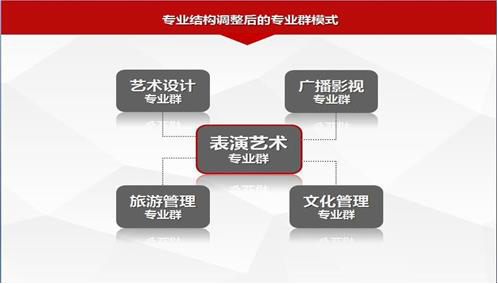 3.完善人才培养方案，优化课程体系（1）制定完善艺术人才培养方案。学院现有 24 个招生专业 都是经过认真细致的市场调研，经学院专业建设指导委员会反复论证、相关处室研究审定，再上报省教育厅审批最终开设的。2016 年，学院教务处组织 6 个专业系深入文化市场行业企业进行调 研，对各专业人才水平培养方案进行了修订，推进完成了核心专 业的人才水平培养方案的专家论证，在各系部论证稿的基础上聘 请专家做进一步修改，最终完成了各专业人才培养方案。这些方 案力求实现教学内容与职业需求一致，实践教学与职业岗位工作 一致，专业培养目标明确，有效保证毕业生有较强的市场适应性 和岗位针对性。（2）优化课程体系。学院一直把课程体系建设放在十分重 要的位置，每次论证都根据该专业领域的现状以及职业岗位的实 际需要，在原有人才培养方案的基础上，进行再认识，依据人才 知识、能力、素质结构需要设置课程；依据人才培养的关键能力， 确定核心课程；依据课程内涵和课程之间的内在联系确定行课的 主次先后；依据课程难度和高职学段的计划学时数分配学时。经 过多次改革和多年教学经验，目前学院各专业课程体系已相对完 善，教学内容能紧跟时代发展的步伐，紧贴未来职业岗位的需要。2015-2016 学年，学院共开设课程 888 门。建设国家级精品课程 1 门——《花鼓戏声腔》，湖南省精品课程 1 门——器乐合奏》；还建设了《舞台化妆》、《舞蹈基训》等 7 门校级精品课程；开发网络课程 4 门。 增加了实践教学比例，将理论与实践相结合的课程作为核心和主干课程，严格按照“适应产业结构、立足区域经济、瞄准岗 位需求、强化技能培养”的专业建设总体思路，精心打造专业品牌，主要开设五大类学科，即艺术设计传媒大类、土建大类、文化教育大类、旅游大类、电子设计大类。而学科下所设专业类主 要分为表演艺术类、艺术设计类、广播影视类、建筑设计类、语 言文化类、旅游大类、电子信息大类这七类。其中，表演艺术类 包括钢琴调律、音乐表演、表演艺术、影视表演、音乐剧表演、 服装表演、编导、舞蹈表演、戏曲表演这 9 个专业；艺术设计类 包括人物形象设计、广告设计与制作、产品造型设计、舞台艺术 设计这 4 个专业；广播影视类主要包括电视节目制作、影视多媒 体技术、影视动画、影视灯光艺术、主持与播音、新闻采编与制 作、摄影摄像技术这 7 个专业；建筑设计类主要包括环境艺术设 计专业、语言文化类主要包括文物鉴定与修复、文化事业管理这 2 个专业；旅游管理类主要包括导游、酒店管理这 2 个专业；计算机类主要包括计算机音乐制作专业，总计 26 个专业。并且我 院的音乐表演、舞蹈表演专业人才输出与娱乐演艺行业人才需求 形成了较为稳定的对接，尤其是音乐表演专业人才供不应求，就 业面较广。除此之外，学院图书馆订购期刊 350 余种，报纸 40 多种，开通了维普、读秀等数据资源，为教学和科研提供了充足 的资料。装配了现代化教学媒体和计算机教室，完善了办学条件。4.凝炼了“课堂+舞台；剧目驱动”演学结合的人才培养模式 学院在教育教学实践中凝炼了“课堂+舞台；剧目驱动”演 学结合的人才培养模式，注重学生职业精神、动手能力的培养。以每个阶段的任务为驱动，以每个剧目的演出为导向，形成了“以剧目带动教学、以创作深化教学、以展演促进教学、以舞台检验教学”的表演艺术人才培养特色路子，职业化、特色化的专业建 设取得了显著成果，师资队伍水平不断提高，学生以专业技能扎 实、综合素质高、职业迁移能力强而深受社会和用人单位欢迎与 好评。学院的“课堂+舞台；剧目驱动”演学结合的人才培养模式， “课堂”含义有二：一是以知识传授为线索的基础课堂教学，包 括文化课教学和专业理论课教学；二是以技艺训练为线索的专业 基训课堂教学。“舞台”指的是舞台艺术实践，是完全不同于两 个课堂教学的独特的专业实践教学，着重培养的学生舞台表演能 力、演员职业能力、演员创新能力，是课堂所不能替代的。“舞 台”外在表现形态的多样化，呈现出了“课堂+试验剧院、课堂+ 艺术团、课堂+院团、课堂+演艺公司、课堂+企业、专业+剧目（项 目）”等多种表现形态，形成了有利于培养高技艺人才的新型教 学模式。艺术实践对于一个未来从事文化艺术事业的人才成长至关 重要，尤其是舞台表演艺术，它最后的检验是在舞台，而剧（节） 目是表演专业学生塑造各色人物的载体。学院实践了“以项目带 动教学、以创作深化教学、以展演促进教学、以舞台检验教学” 的人才培养特色路子，坚持走“以戏带功、以功促戏、以演带学、 以学促演”，突出剧目教学在人才培养中的核心地位。学院的具体做法是：一是传承，主要是排练经典剧目。如戏曲表演花鼓专业，《刘海砍樵》是每届学生的必排剧目；音乐表演专业开设歌剧这门综合实训课程，将唱和演有机结合起来，学 生公演歌剧《江姐》、《洪湖赤卫队》、《党的女儿》、《野火春风斗 古城》，引起较大的反响。二是自主创作。学院坚持“出精品、 出人才、出效益”的创作目标和“抓大放小”的创作思路。学院 投资 100 万，打造了一部思想性、艺术性、观赏性相统一，具有 湖湘文化个性基因的精品剧目——湘剧高腔《书香天下》，在第 五届湖南艺术节上夺得“田汉新创剧目奖”。2016 年学院再次投 入 60 万元对该剧目进行打磨提升，于 11 月下旬参加了在上海举 行的第五届中国校园戏剧节，被授予“优秀展演剧目”和“观众 欢迎剧目”称号。另一方面学院充分发挥专业系的创作智慧，鼓 励支持专业系参赛各项大型艺术活动，收获颇丰。如由美术系周 朝晖老师申报的《湖南少数民族织锦文化创意与工艺创新人才培 养》获国家艺术基金 2016 年度艺术人才培养资助项目立项。舞蹈系的国家艺术基金 2015 年度青年艺术创作人才资助项目、2016 年度长沙市重点文艺创作扶持项目——原创中型舞剧《水印五溪》于 12 月 11 日晚在学院实验剧院首次公演，收到观众的 热烈欢迎和好评。在排演剧目中，让学生早登台、早实践，在实 践中学习，在实践中发展。艺术表演类专业的实践教学时数占教 学总学时数的 60％以上，非艺术表演类的实践教学时数在教学 计划中占教学总学时数的 50％以上。5.强化教学管理，向课堂要质量始终把抓教学质量作为良心工程来抓，通过加强常规教学管理，形成整体联动规范课堂秩序，来提高教育教学质量。2016 年按教务管理科、考务科、教材科、教学设备科和琴房管理科对 全院教务工作进行全面管理升级，重视学工处和督导室反馈信 息，及时发现和解决三个校区教学中存在的问题。科学制定了本 年度 2 个学期课表，合理安排教师、教室、实训场地，强化对教 学场地以及多媒体、钢琴等教学设备的管理。加大教学常规检查 力度，张贴教室课表并巡查每节课堂教学情况，详细记录检查情 况并每周反馈至系部；组织好了学生的各类考试。教学督导室坚持每日课堂巡查，完成每月学生教学信息员汇 总统计报告，及时将教学中存在的问题、不良现象反映给相关系 部处室，对教学管理工作提出积极建议，并在必要时候协助解决 和调解。教务处组织协调专业系主管教学工作领导深入课堂听 课，全面了解教师教育教学和学生学习情况，发现问题积极寻求 解决办法，特别是对新任教师的听课，帮助他们尽快适应教师角 色，胜任教育教学工作，促进青年教师快速成长。组织优质课观 摩与研讨活动，提升整体教学水平。2017 年 1 月 13 日，学院召开 2016 年工作总结大会。会上对“优秀教案”、“优秀课堂记录” 和“优秀班会记录”获得者进行了表彰。6.积极推进科研和教研教改工作 学院激励教师申报课题、项目。今年教师申报省级以上课题37 个，已立项 13 个；学院教师在省级以上刊物发表学术论文 160多篇，在中国艺术职业教育学会年会论文评选中共有 16 篇论文获奖，其中 2 篇获一等奖、3 篇获二等奖、11 篇获三等奖。教师 通过课题、项目的攻坚，推出一批有份量的成果；完成出版教材《湖南花鼓戏唸白》、《花鼓戏剧目精选》、《湘剧剧目精选》，扩 大了在行业领域的话语权。2015 年，横向技术服务到款 310 万 元，纵向科研经费到款 73.6 万元。学院鼓励和支持以系部、处室组织丰富多彩的讲座，繁荣校 园文化，指导学生人生，引导学生健康生活，开阔学生知识视野， 活跃学术气氛。全年共组织各类讲座 25 场，其中戏剧系 2 场、音乐系 2 场、舞蹈系 2 场、美术系 6 场、影视系 4 场、社文系 4场、学工处 4 场、图书馆 1 场。特别是邀请多名知名校友回母校 讲学，充分发挥校友资源作用，用榜样的力量来激发大学生的爱 校荣校兴校之情，促进学生更好地成才成长。学院督促各教研室开展与课程建设、专业建设、课堂教学相 关的校内外教研活动，并对各教研室活动进行规范，做到活动开 展前有计划、活动过程有记录、活动过后有总结。各教研室开展 了丰富多彩的教研教改活动。专业教研室有：戏剧系音乐剧教研 室王巾杰老师主持一场“声乐改革”教研汇报；音乐系器乐教研 室举办器乐专场音乐会，声乐教研室开展形体课教学的舞台展示 和举办声乐专场音乐会，音乐理论教研室举办视唱课堂教学汇报 演出；舞蹈系民舞教研室进行土家族摆手舞视频录制；影视系影 视技术教研室开展“图片展”活动，表演台词教研室开展“台词.人物对白”活动等。基础文化教研室有：政史教研室组织以“铸党魂、固党基、兴党业”为主题的大学生党史知识竞赛和举办“弘 扬长征精神 绽放魅力青春”主题教育实践活动；语文教研室组 织全院第二届汉字听写竞赛；英语教研室根据不同专业系特点组 织开展特色教研活动，如社文系、戏剧系的英语单词接龙比赛， 影视系的“一站到底”知识抢答赛， 美术系的“ Beautiful English”英语书写比赛，音乐系的英语翻译比赛等。7.不断推进产教深度融合2011 年 5 月，湖南艺术职业学院在省教育厅、文化厅指导 和帮助下，牵头成立了湖南演艺职业教育集团。集团成立后，不 断挖掘集团内部资源，利用平台优势，积极推进产教深度合作， 共同培育和完善“课堂+舞台”的人才培养模式，成功对接区域 演艺、影视、文化旅游产业，人才培养效益凸显，较好地服务地 方经济社会发展，为推进“四化两型”和富饶美丽幸福新湖南的 建设做出了重要贡献。2016 年，学院在推进产教融合方面主要 开展了以下工作：一是根据演艺行业发展需求，适时调整专业设 置。学院确立并实践了“围绕舞台，造就人才；依托文化，面向 市场的”人才培养理念，主动适应湖南“四化两型”社会建设发 展的需要，围绕产业结构调整，定期多途经、深层次开展走访调 查，了解行业企业发展现状和规划、人才需求、人才能力素质期 望等状况，建立适应行业企业发展与需求的专业结构动态调整机 制；以优势和特色专业为核心，按行业基础相同或相近原则，充分融合相关专业，着力建设表演艺术专业群。二是校企共建演学结合的课程体系。根据行业企业对演艺人才的要求，按岗位需要 来选取课程教学内容；在声乐表演专业中将戏曲声腔、身段表演 等艺术元素吸收到演唱表演中来，不仅充实和发展了专业教学， 而且提高了学生的表演水平；从而实现了教学内容与职业标准的 统一，构建了演学结合的课程体系。三是校企合作共同打造“双 师型”教师队伍。学院与集团内的成员合作，大力实施“艺术专 家+教学名师”工程、中青年骨干教师培养工程、双师型师资建 设工程。大力开展教师参与企业的专业实践，形成专业教师到集 团内院团（企业）如省花鼓剧院、省湘剧院等顶岗实践的长效机 制。院团（企业）也派优秀的演职人员来院授课。五是校企共建 注重实践的教学体系。大力推进与湖南花鼓文化传播有限公司、 威海桃李传媒有限公司合作，开展学生实习实训，深化剧（项） 目教学、案例教学、现场教学改革，形成了学生“早登台、多登 台、交叉实践、全过程实践”的实践教学体系。五是校企合作育 人。产教融合，人才培养是根本。学院与杭州时光坐标影视传媒 有限公司合作培养影视节目制作专业人才，目前该专业学生有 200 多人，公司第一笔支持共建实训室 100 台电脑，价值 70 多 万元；学院与中航公司合作培养空中乘务专业人才，目前有学生 400 多名；学院与武汉海乘公司合作培养酒店管理专业人才（轨道交通和国际海乘方向），有学生 500 多名。（二）教学改革成效1.各项大赛屡创佳绩 全年全院师生在国家级、省级获得各类艺术奖项达 80 多个，获奖人数达 130 多人次，为湖南文化强省在全国又争取了一定的 艺术份额。比如，如我院《湖南少数民族织锦文化创意与工艺创 新人才培养》入选国家艺术基金年度资助项目；焦立强老师的作 品《工业备忘录》被列入“2016 年度国家艺术基金美术、书法、 摄影创作人才滚动资助项目”水彩（粉）画收藏作品名单；微电 影《浮沉》、纪录片《芦苇人》分获第 13 届“全球华语大学生影 视奖优秀入围奖”，《等风来》微电影获第四届亚洲微电影艺术节 “金海棠”优秀作品奖；《阅读的力量 1》等 4 件美术作品先后 入选国际设计展；原创湘剧《书香天下》，入选第五届中国校园 戏剧节展演,获“优秀展演剧目”荣誉称号；另有 3 名学生在 2016 年全国职业院校技能大赛中，分别获得一、二、三等奖等。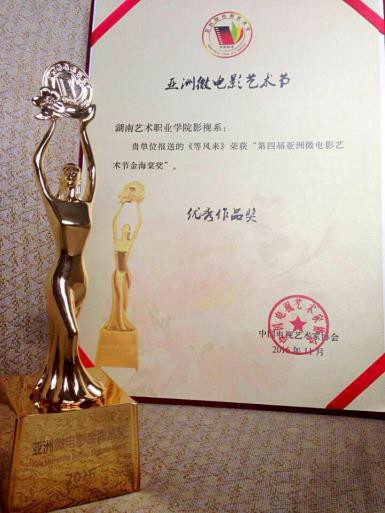 尤其值得一提的是，于 2015 年成功立项为国家艺术基金青 年艺术创作人才资助项目的原创中型舞剧《水印五溪》，被列入 了 2016 年度长沙市重点文艺创作扶持项目，并于 2016 年 12 月11 日晚在学院实验剧院圆满完成首次公演，就获得观众高度评价。《水印五溪》在 12 月 22 日的毕业生艺术实践成果展演中再 次演出，引起社会的强烈反响，得到《光明日报》、新华社网、《湖南日报》等多家媒体关注与报道。『典型案例 3』原创舞剧《水印五溪》上演12 月 22 日，湖南艺术职业学院舞蹈系师生在湖南长沙演出原创舞 剧《水印五溪》。该剧通过一个发生在五溪大地上的故事，将五溪人的精神价值观念和艰苦朴素、勤劳善良的品质，以舞蹈的方式传递给观众。 该剧列入了国家艺术基金 2015 年度青年艺术创作人才资助项目、2016 年度长沙市重点文艺创作扶持项目。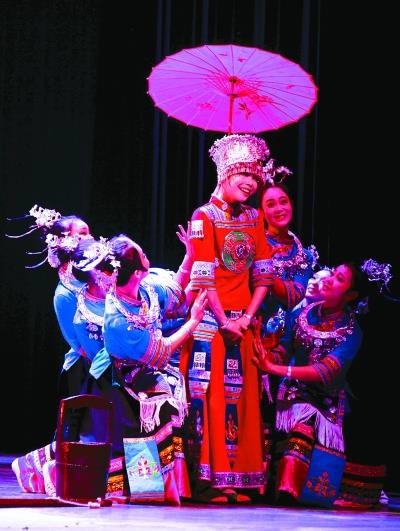 ——资料来源于《光明日报》（2016 年 12 月 24 日 04 版）报道2.到课率、合格率居高通过各个环节的严格管理，学生到课率超过 98％；校内考试考核合格率达到 90％以上；在评估和质量抽查中，公共课、 专业课合格率达到 90％以上，专业技能合格率达到 95％以上。3.就业、创业成绩突出 学院一直重视就业创业工作，严格实施就业工作“一把手”工程，成立了就业指导教研室，为学生就业创业提供全方位服务。 学院牵头组建的湖南演艺职业教育集团拥有 57 个校外实习实训 基地，2015 年接收顶岗实习人数达 704 人，顶岗实习对口率为 49.19%，顶岗实习企业录用率达 84.9%。截止到 2015 年 11 月，2015 届毕业生 760 人已落实就业人数为 681 人，自主创业比例 为 2%，就业率达 90.67%，位居全省高职院校前列；其中舞蹈表 演、戏曲表演、环境艺术设计等专业就业率达 100%，毕业生出 现了供不应求的局面；留在当地就业的有 336 人，到中小微企业等基层服务的有 458 人，到国家骨干企业就业的有 28 人；2015届毕业生月薪达 2750 元，比 2014 届毕业生月薪有所提升。 学院指导、鼓励和支持学生创业。一是把《就业创业指导课》纳入在校学生的必修课。帮助学生了解创业的意义、条件、创业 风险、创业政策与法规等基本常识。二是鼓励在校大学生创业。 开辟校园创业基地，提供工作室等专门创业场地，为大学生在校 创业提供机会和帮助。社文系成立无名指文化工作室创业基地， 主营业务为大小型演出商业演出、商场节庆活动，汽车展销会等 等。学生承接社会项目，老师进行专门指导。三是积极组织学生参加省教育厅举办的 2015 年“乐易考杯”湖南省“互联网+”大学生创新创业大赛。各专业系共有 10 个学生的创业项目进入学校初赛。其中美术系刘龙飞等 3 名学生策划的《水粉笔》项目和田志远等 4 名学生策划的《公园景观设计室》项目分别取得省级 实践组和创业组复赛资格。四是鼓励毕业生大胆创业，以创业带 动就业。2014 届戏剧系戏曲表演专业毕业生郭夏莲，于 2014 年 6 月在长沙市成立“湖南天华投资有限公司”，注册资金为 200万，并招募 2014 届学校戏剧系音乐剧表演、戏剧表演等专业的4 名毕业生一同参与创业。公司成立至今发展迅速，目前公司的利润已超过 20 万元。通过举办毕业生展演与招聘会等多种形式，基本做好了 2016届 754 名毕业生就业对接工作。根据 2015 年毕业生回访工作， 用人单位对我院毕业生的满意度达 97%，毕业生用他们扎实的职 业岗位技能和良好的职业道德素养赢得了单位的认可；学生对母 校的满意度达到 96%。四、政策保障（一）领导重视湖南省委、省政府制定并实施职业教育发展规划，这些为我 省艺术职业教育的发展创造了良好的机遇，为学院发展创造了良 好的政策背景和时代契机。随着文化强国、文化强省战略的实施， 湖南省委、省政府高度重视高素质艺术人才的培养。明确指出，筹建湖南艺术学院，在湖南独立设置一所本科艺术院校，是解决我省高素质艺术人才短缺的根本途径。2012 年，《中共湖南省委 关于贯彻党的十七届六中全会精神 ，加快建设文化强省的意见》 中，明确提出了“筹建湖南艺术学院”。2012 年 7 月 16 日，省 政府向教育部报送的《湖南省人民政府关于报送<湖南省高等学 校设置“十二五”规划>的函》写入了“创造条件，支持恢复筹 办湖南艺术学院”，并在教育部备案；并且把学院新校区建设列 为省重点建设工作。2015 年 9 月 22 日下午，省教育厅党组成员、 省委教育工委委员、副厅长邹文辉同志到学院调研指导工作，并 主持召开座谈会。会上，在听取学院院长沈继安的汇报后，针对 学院面临的问题和学院未来的发展，邹文辉同志提出了三点意 见：一是创新机制，积极利用外部资源；二是搭建平台，多渠道 筹措建设资金；三是探索人才培养新模式，推进校企深度合作。 他指出，学院要利用构建现代职业教育体系和加快现代公共文化 服务体系建设契机，大力推进新校区建设和筹建升本工作。他表 示支持学院升本再次列入省“十三五”规划。2016 年 9 月 7 日下午，省文化厅党组书记、厅长李晖率相关处室负责人等出席我院庆祝第 32 个教师节暨表彰大会。会前， 李晖同志一行视察了新校区学生宿舍、师生食堂以及部分开放公 共区域，与学生亲切交谈，向学生了解他们对现在的住宿、教学 条件和食堂的意见和建议。李晖同志高度评价了学院 60 多年的 光辉历程，对近年来学院工作特别是松雅新校区能如期开学给予了充分肯定。李晖同志专门就学院在新一轮文艺繁荣发展的背景下，站在新校区搬迁这一新的起点上如何找准定位、服务大局、 加快发展，与在座的各位教师作了交流。她还就学院筹建“专升 本”的筹备工作，提出了三个方面的要求。2016 年 12 月 16 日 上午，省委常委、省委宣传部部长、副省长蔡振红同志一行在副 省长向力力同志陪同下来我院新校区调研。蔡振红同志、向力力 同志一行考察了新校区图书办公楼、文化教学楼、专业教学楼、 学生公寓、食堂及教职工住宅工程建设，走进学术报告厅，察看 教学设施设备情况。（二）经费投入湖南省委、省政府高度重视职业教育，逐年加大了对职业教 育的经费投入。2016 年，省财政支持 1.5 亿元用于学院新校区 建设。学院主管部门省文化厅通过省财政保证了基本公用经费拨 款，学杂费等办学经费全部由学校使用，没有冲抵财政拨款、截 留或挪用的现象，当地有关部门无对学校乱收费、乱罚款、乱摊 派的现象。五、国际合作学院国际合作正在起步。在学院党委书记鲁雁飞教授的主持 下，成功申报文化部《“一带一路”战略背景下我国艺术职业教 育国际化发展研究》项目，并积极开展研究工作。2016 下半年，鲁雁飞教授带领课题组人员赴贵州、深圳、上海、浙江相关高校调研，探讨“一带一路”战略背景下艺术高校国际化路径。2016 年 5 月，以色列外宾来我院观摩舞蹈专业教学汇报，给予很高评 价；7 月，我院舞蹈艺术团在省文化厅李晖厅长和学院鲁雁飞书 记的带领下赴约旦、科威特进行演出交流，扩大办学国际影响力； 9 月，黎巴嫩著名画家尼扎尔先生到校讲学并向学院赠送油画一幅。目前，我院在国（境）外组织担任职务的专任教师有 2 人。六、服务贡献（一）服务地方 1.为地方培训青年戏曲演员，提升戏曲演员的专业水平与实践能力为了贯彻国务院办公厅和省人民政府办公厅关于支持戏曲 传承发展的文件精神，落实省文化厅“百千万人才提升工程”工 作要求，使戏曲艺术得以更好地传承发展，2016 年 10 月，在省 文化厅的大力扶持下，湖南省优秀青年戏曲演员研修班在学院正 式开班，历时 2 个月，邀请了省内外戏曲、声乐、造型等方面的专家担任指导教师。让来自全省的 40 名学员获得了宝贵的学习 机会，对传承、丰富和发展我省戏曲艺术起到了重要的推动作用。『典型案例 4』省青年戏曲演员研修班结业汇报演出在我院举行 12 月 8 日晚，湖南省优秀青年戏曲演员研修班结业汇报演出在我院实验剧院举行。省文化厅艺术处副处长邹清华，学院副院长周文清及党政办、戏剧系、艺术培训部、艺术实践部负责人与广大师生群 众一同观看汇报演出。来自全省专业艺术院团（含艺术院校戏曲专业） 优秀学员代表，为广大观众献上了湘剧高腔《沁园春.雪》、麻阳花灯 戏选段、京剧《夜奔》片段、花鼓戏《刘海砍樵》片段等经典剧目， 展现研修成果。观众对学员们的精彩表演报以热烈掌声和阵阵喝彩。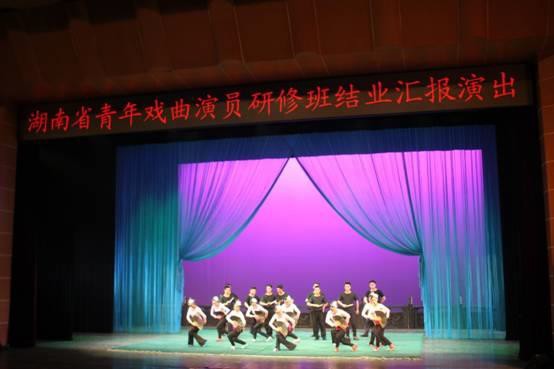 省青年戏曲演员研修班结业汇报演出在学院实验剧院上演2.继续开展高雅艺术进社区活动，不断丰富社区居民的精神 文化生活充分利用和挖掘自身丰富的艺术教育资源，开展了一系列 “高雅艺术进社区”活动。学院舞蹈系团总支、学生会组织学生 到南郊公园开展“舞蹈文艺进社区”公益演出活动；戏剧系团总 支、学生会组织学生在长沙烈士公园举行了“戏曲文艺进社区” 公益演出活动。学院采取与社区积极互动的方式，按照“走出去” 形式，让艺术教育贴近社区、贴近生活、贴近群众，进一步加强学校、家庭、社区的交流与合作，广泛开展演艺进社区、培训进社区、文化志愿队伍进社区等高雅艺术进社区系列展示活动，增 强服务效能，提升服务能力，进一步充实、丰富和活跃社区居民 精神文化生活，提高他们的人文素养；搭建一座广大市民群众广 泛接触高雅艺术的桥梁，不断丰富社区居民的文化生活，使高雅 艺术进社区活动成为湖南城市文化建设的知名艺术品牌，为湖南 的经济建设发展提供精神动力和智力支持。『典型案例 5』文艺进社区活动 湖南艺术职业院先后开展了一系列文艺进社区活动。4 月中旬，由学院戏剧系团总支、学生会组织的“文艺演出进社区暨戏剧系招生宣传 主题日”活动在长沙烈士公园成功举办。现场节目呈现丰富多彩，戏曲 与音乐剧表演专业学生代表，带来了歌舞《我相信》、戏曲水袖《蝶花 飞舞》、民歌独唱《祖国你好》、经典音乐剧《名扬四海》片段，更精心 准备了小梅花及全国少儿京剧电视大赛获奖剧目《讨学钱》、《霸王别 姬》、《南庄收租》等表演。活动吸引观众近千人，反响强烈，充分体现 了戏剧系教学水平与人才培养的底蕴。5 月初，学院舞蹈系团总支、学 生会组织同学们到烈士公园开展了“文艺进社区”公益演出活动。参演 的节目更加精益求精，除了热情似火的《恰恰》和《伦巴》、自唱自跳 的《藏族组合》、欢乐《东北秧歌组合》、热情奔放的《维族组合》，本 次活动还增加了喜庆的《安徽花鼓灯组合》、激情飞扬的《技巧组合》 和韵味十足的《一枝红杏》。公园里游人如织，大家驻足观看，现场响 起一阵又一阵掌声、欢呼声，表演结束了观众们仍意犹未尽。演出节目精彩纷呈，给观众们带来了欢声笑语，满足了社区居民精神文化生活。 8 月初，在农工党湖南省委的组织下，农工党湖南艺术职业学院支部来到建湘新村社区，为社区 200 多名居民送来了精彩的文艺节目。演出以 声乐、器乐、戏曲声腔为主，省京剧院当家花旦张璇、农工党文体委员 朱珠、影视戏曲明星宋谷、著名女高音歌唱家包燕飞等纷纷登台表演， 赢来现场阵阵掌声，最后全体演员以一曲《刘海砍樵》把演出推向高潮。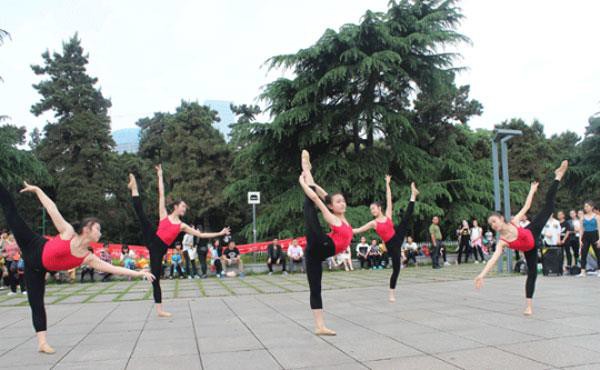 湖南艺术职业学院舞蹈系文艺进社区剧照3.积极开展高雅艺术进校园，培育社会主义核心价值观学院积极开展高雅艺术进校园活动，先后把话剧专场《永不 凋谢的姊妹花》送进保险职业学院、中南大学、湖南科技职业学 院和湘潭大学，把“艺韵潇湘”综合晚会（包括花鼓戏《补锅》 和《刘海砍樵》、湘剧高腔《沁园春•雪》、民歌、舞蹈等节目） 送进湖南机电职业学院、湖南商务职业学院、长沙商贸旅游职院 和湖南理工职院。湘剧、花鼓戏、桑植民歌、湖南民族舞、红色话剧等传统文化的好载体中蕴含着心忧天下、敢为人先、淳朴重义、勇敢尚武、经世致用、自强不息的思想和精神，散发出了仁 爱、重民本、守诚信、崇正义、尚和合、求大同的时代价值，是 社会主义核心价值观的深厚源泉。大学生作为中华民族复兴伟业 的接班人，既是人类优秀文化的传承者和弘扬者，也是高雅艺术 的需求者和共享者。通过开展以“弘扬和传播湖湘优秀传统文化” 为核心的高雅艺术进校园活动，使青年学生在潜移默化中接受优 秀传统文化的熏陶，并汲取其思想精华和道德精髓，这对于当代 大学生加强和改进思想政治教育、树立社会主义核心价值观无疑 有着重要意义。4.大力开展少儿艺术培训，让艺术发展后继有人2016 年学院对少儿艺术培训进行了广泛地宣传发动，开设100 多个班级，完成了 2000 多人次培训工作。组织少儿及家长 观摩艺术团公开课，开展芭蕾舞、轻黏土试听公开课；组织参培 少儿参加岳南路读书节汇演活动及步步高母亲节现场绘画活动、 岳麓社区纪念反法西斯抗战胜利 70 周年汇演和岳南路“六一” 文艺汇演及步步庆“六一”现场绘画活动。5.积极利用大河西演艺中心——学院实验剧院，开展艺术惠 民活动我院中央财政支持建设的实验剧院承接了朗朗钢琴选拔赛、 桑植民歌专场演唱会、《长征组歌》交响合唱音乐会、2017 年各 系毕业展演等。组织有序的服务，保证了各场演出和艺术活动顺利进行。近 5 年来，学院实验剧院发挥河西演艺中心辐射作用，承接了校内外演出及各类艺术活动达 400 多场，共免费接待周边民众 20 万多人次，加上每年我院开展的“文艺进社区”活动，共计近 26 万民众受益。『典型案例 6』《长征组歌》大型交响合唱音乐会长沙上演12 月 6 日晚，“纪念红军长征胜利八十周年”《长征组歌》大型 交响合唱音乐会在我院实验剧院隆重举行，原省人大常委会副主任肖 雅瑜观看演出并即兴指挥最后一组歌合唱，学院党委书记鲁雁飞等院 领导观看演出。本场音乐会由原省文化厅副厅长周祥辉和学院青年教 师周晓枫担任指挥。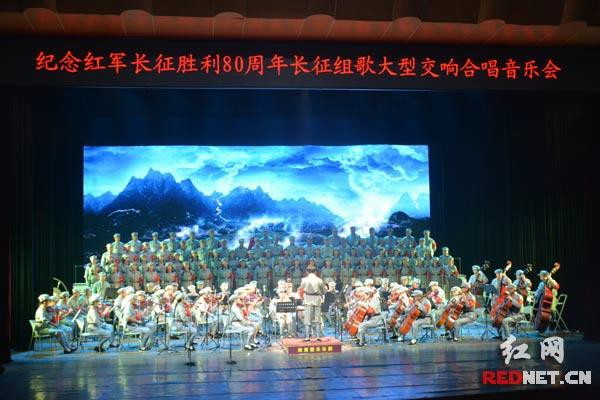 ——资料来源于红网 12 月 6 日讯(作者：刘怡斌 刘坚平 编辑：陈雪骅)音乐会通过交响乐、合唱、独唱、朗诵等多种艺术形式，生动描 绘了工农红军在长征途中“告别”、“突破封锁线”、“遵义会议放光芒” 等 10 个经典历史场景，再现了长征波澜壮阔的艰难历程，表现出中华儿女的英雄气概，讴歌了革命英雄不屈不挠、无私无畏的革命精神。 深情的歌声把观众的思绪拉到了战火纷飞的长征岁月，让观众沉浸在 艺术氛围里，引起强烈的共鸣。《长征组歌》以其独特的艺术魅力久演不衰，被誉为我国合唱史 上具有里程碑意义的作品。音乐会由湖南省文化艺术基金会主办，湖南艺术职业学院、湖南 省艺术研究院共同承办，演出单位主要有湖南省艺术研究院知音合唱 团、湖南省爱乐乐团、湖南省歌舞剧院歌剧团。（二）服务社会 1.为省直剧团和长沙多家艺术团输送人才 依托行业的特点是学院与行业结合，为行业培养人才；剧团成为“婆家”，提供实习实训场所，择优录用毕业生。目前，学 院先后与省直七大剧团和长沙市等 10 多家艺术团直接输送人 才。同时学院引进了行业的著名导演阿因、表演艺术家贺小汉、 舞台专家唐国文授课，实行资源共享，优势互补。2.对接演艺公司、酒店企业，订单式培养人才 学校根据市场、社会对人才的需求，与用人单位共同制订人才培养计划，进行定向招生或由学校出面组织部分有意向的学生 组成合作订单班级，进行订单培养。2016 年，学院与北京唐宫（中国）控股有限公司、华雅国际大酒店、潇湘华天大酒店合作， 培养酒店管理人才；与杭州时光坐标影视传媒有限公司、新迈尔（北京）科技有限公司合作，培养影视制作人才。学校培养目标与用人标准对接，学生技艺训练与岗位要求对接。学生就业针对性强，能顺利实现从“学生”到“职工”的角色转换，缩短了就 业链条，节约了就业成本，真正实现了“零距离”上岗；用人单 位也找到真正符合岗位需求的人才。3.顶岗实习，互利双赢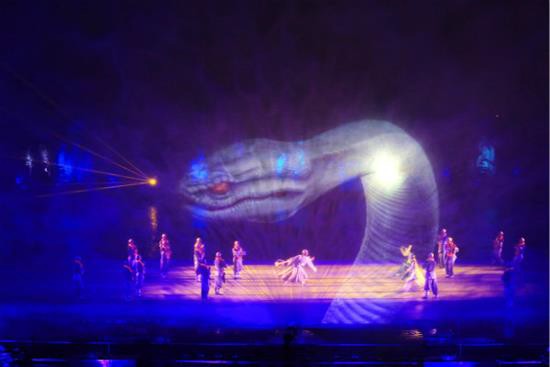 大型水景秀《白蛇传》演出剧照按照学院的教学计划与教学进程，2016 年学院再次与益阳 花鼓文化传播有限公司合作演出大型跨界融合多媒体舞台剧《花 鼓春秋》，学院派出 20 多名优秀毕业生参加演出并担当主要角色。该剧目在 2015 年获得中央文化产业引导资金支持，将在全省巡演 40 场。演出至今，为推动我院深化校企合作办学起到了 良好的示范作用，能较好提升了我院的社会知名度，同时也赢得 了较好的社会效益与经济效益。在实习期间，该实践基地先后共 接纳了 200 余名师生参加实习实践工作，参加实习实践的师生来自我院戏剧、舞蹈、音乐三大系，无论是从专业对口，还是参演水平，都保持着良好的实习实践记录。 我院还与威海桃李传媒有限公司合作了大型水景秀《白蛇传》，我院派出 60 名舞蹈演员参加演出。该剧自首映以来，一直 备受广泛关注，剧院盛况空前。从选人到校内排练，从现场排练 到合成，再到社会公演，历时几个月，同学们不辞辛苦，珍惜舞 台实践机会，充分展示所学专业技能，展示了学院的教学成果， 受到了当地政府领导、承办单位及社会的高度赞扬。4.传承湖湘文化，演绎非遗瑰宝 学院发挥作为地方戏曲、国家非物质文化遗产湘剧、花鼓戏专业教育最高学府的教育资源优势，传承弘扬湖湘文化。并且与 地方政府、企业合作，携手在非遗传承、保护方式和方法进行创 新，取得了积极的成果。『典型案例 7』唱个山歌甩过来桑植民歌专场演唱会长沙举行 12 月 1 日晚，由湖南艺术职业学院、桑植县委县政府和长沙民族联谊会桑植分会联合主办的“唱个山歌甩过来——桑植民歌专场演 唱会”在湖南艺术职业学院实验剧场举行。当晚，老中青三代桑植民歌非遗传承人先后登台献唱，桑植民间 歌手与学院派歌手共同演绎，原生态、民族、通俗唱法纵情高歌，老 师和学生同台献艺。当唱到《唱个山歌甩过来》《棒棒儿捶在岩头上》《门口挂盏灯》《小小幺姑爱煞人》等大家耳熟能详的民歌时，现场 不少观众情不自禁地跟着合唱起来。此次演唱会为民族文化公益活动，旨在传承发扬第一批国家级非物质 文化遗产--桑植民歌。桑植民歌发展历史悠久，于 2006 年 5 月 20 日 经国务院批准列入第一批国家级非物质文化遗产名录，成为中国少数 民族民间音乐的一块瑰宝。桑植民歌在桑植民间流传甚广，其曲调丰 富，旋律优美，节奏明快，加上别具一格的衬调、衬腔，显现出鲜明 的民族风格和浓厚的乡土韵味，深受群众和各派民族音乐家的喜爱。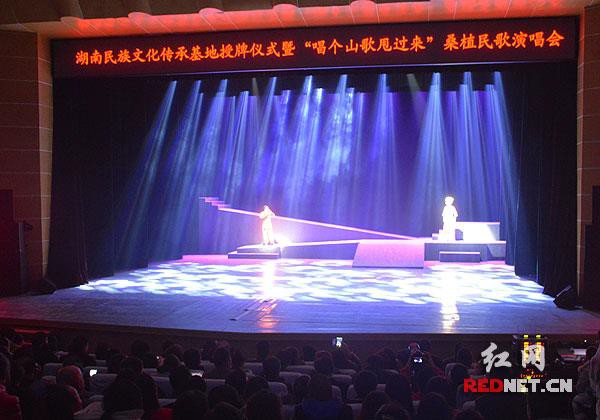 ——资料来源于《红网》（长沙 12 月 1 日讯，记者刘怡斌，通讯员：喻灿 锦、刘坚平）5.积极开展文化队伍培训及考级工作 “十二五”期间，按照“以培训思路引领培训工作，以培训质量为核心加强培训管理，发挥优势打造湘字号培训模式与培 训品牌”的思路，我院借助文化部全国基层文化队伍培训基地、 全国文化信息资源共享工程培训基地、全国文化干部培训基地及湖南省文化艺术干部学校四个培训平台，不断充实培训师资库，不断创新培训方式，不断开拓培训领域，举办培训班 100 余期，培训学员近 5000 人，具有湖湘特色的培训模式初步形成。2016 年度，学院承办、举办了全省文化局长培训班、西藏自治区山南市基层文化站管理人员培训班等 28 期培训班，共培训来自全国 30 个省市的文化人才 1640 人次。 同时，我院积极开展函授、职业技能鉴定、自考教育等工作，组织了 735 余位学生参加自学考试，其中通过率为 85%。2016 年 度，我院组织和策划了 3 万多人参加的社会艺术考级工作，取得 了良好社会效益。『典型案例 8』上接天线 下接地气 西藏山南市基层文化站管理 员在湖南充电提升10 月 20 日上午，西藏山南市基层文化站管理人员培训班开班仪 式在湖南艺术职业学院新校区举行，厅党组副书记、副厅长禹新荣出 席开班仪式并讲话，湖南艺术职业学院党委书记鲁雁飞致欢迎辞，湖 南艺术职业学院院长沈继安、副院长刘家海到场参加开班仪式，仪式 由厅人事教育处处长刘应捷主持。在开班仪式上，禹新荣副厅长说，湖南是一个中部省份，有着长 达 5000 年的农耕文明，历史悠久。在湖南的文化史上，出现了多位 具有社会影响力的“大家”，比如书法家怀素，理学鼻祖周敦颐等， 拥有岳麓书院、第一师范、爱晚亭等蕴藏丰富历史内涵的人文景观。 禹新荣副厅长表示，这次的培训班由湖南艺术职业学院承办，学院将为学员们提供尽可能周到的服务，让大家学有所得。他对学员们 的培训提出了四个方面的希望和要求，一是对国家和党的方针政策进 行了解并熟悉；二是学习湖南好的做法、经验，在今后的工作中有所 借鉴和运用；三是保持团队精神，在长沙学习培训期间互相关照、帮 助；四是让学习和考察相结合。做到”上接天线，下接地气“，不辜 负山南市各县市区文化管理部门的期望，在长沙学有所成，回去后能 成为所在单位的骨干，不虚此行。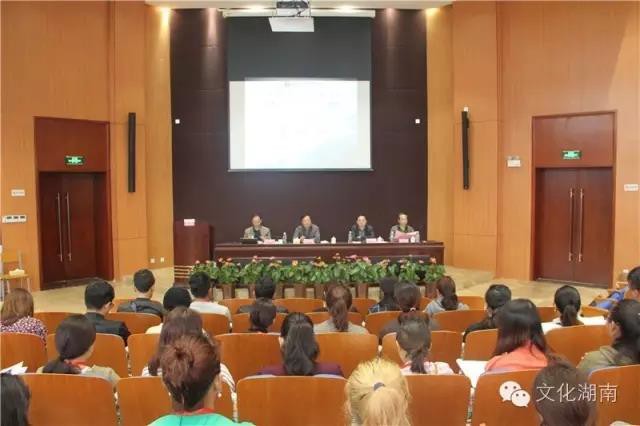 ——资料来源于湖南省文化厅网站开班仪式后，禹新荣副厅长为学员进行了现代公共文化服务体系 建设相关政策解读的专题讲座，他从公共文化服务体系基本概念出 发，对比了国内外公共文化服务体系建设的经验，重点介绍了湖南省 公共文化服务体系建设的相关情况。据介绍，此次培训的课程为远道而来的学员们安排了内容丰富、 形式多样的培训课程和考察活动。来自西藏山南市各县市区基层文化战线的学员将在 10 天时间中围绕开展基层群众文化活动进行培训， 并在非物质文化遗产保护、群众广场舞辅导等方面学习交流，还将参 观考察长沙市内各大文化场馆。七、面临挑战（一）问题1.新校区基建债务较重截止当前，新校区借款 7 亿多元。学院每年学费收入仅能保障日常教育教学运转，即使南北院资产处置可争取 2.15 亿元、新校区 87 亩变性返回土地出让金 1.12 亿元，资金缺口依然巨大。 2.老校区资产处置缓慢 因各种原因，老校区资产处置并未取得实质进展。 3.升本工作推进困难重重。 省文化厅、学院升本积极性高，也做了大量工作，但并没有引起有关部门的高度重视，出现剃头匠的担子——一头热一头冷 的局面。（二）展望2017 年工作总基调：深入学习宣传贯彻党的十八届六中全 会精神，以筹建湖南艺术学院为总揽，坚持软件与硬件建设“两 条腿”走路，推动学院各项工作迈上新台阶。1.全力决战整体搬迁（1）确保一期工程完工。完成 3#4#栋学生公寓、运动场建 设；完成图书办公楼、综合教学楼、艺术教学楼、2#食堂等内部 装修，2017 秋季投入使用；启动实验剧场工程相关报批工作；完成所有相关配套设施、道路管网、强弱电、水电汽等各项工程 建设。（2）千方百计筹措建设资金。全面落实省建行为新校区授 信 4 亿元贷款工作，全力推进北院资产处置工作，力争 87 亩土 地出让收益返还额度最大化，争取更多国家级和省部级的资金、 项目支持。（3）顺利完成另 3 个系和行政处室搬迁工作，实现全面搬迁。（4）完成 87 亩西地块教工住宅相关建设工作，启动东 地块建设。2.全面启动筹建升本（1）加强与省委、省政府、省教育厅、省文化厅等联系， 调整充实筹建领导小组，确保强力推进。（2）精准对标看齐，强 化目标落实。按照教育部《普通本科学校设置暂行规定》要求， 有针对性着力解决目前存在的主要差距和突出问题，补齐短板， 做强优势，逐项达标。3.着力强化内涵建设（1）加强专业建设。抓好“表演艺术专业群”建设；做强 艺术学科建设同时，加强第二学科建设；组织好各类职业院校艺 术类专业学生技能大赛；做好毕业生实践成果演展。（2）提升科 研创作水平。力争一批具有影响的省级、国家级科研项目；争取 艺术创作生产项目入选国家艺术奖励基金；做好 2017 年省大学 生艺术节参赛工作；争取音乐剧《妈妈再爱我一次》入选省高雅 艺术进校园活动；备战第六届湖南艺术节。4.加强师资队伍建设 做好两类人才的培养与引进：一是升本所需要的高职称高学历人才，尤其是做好教授人才的引进；二是在行业领域有影响有话语权有国际视野的高层次人才。 5.加强招生就业2017 年学生规模突破 6000 人；积极申办省文化厅实施的1000 名基层文化专干和 1000 名地方戏曲表演专业人才培养工 作；接教育部门，开辟中小学艺术师资招生通道。6.推进文化服务（1）推进国际化办学。主动参与欢乐春节海外演出活动， 推进与国外艺术教育大学、文化艺术教育结构联合办学。（2）推 进文化产业服务工作。拓展“基地”培训项目，打造省文化人才 培养阵地；积极主动申办省文化厅实施的千名文艺人才及文化管 理干部培训、万名基层文化工作者轮训工作。7.狠抓安全 实现安全隐患“零容忍”、重大事故“零发生”，确保师生安居乐业。8.全面加强党建 加强理论学习，坚持和完善党委领导下的院长负责制，加强党风廉政建设，牢牢掌握意识形态工作的领导权主动权。院长签章：湖南艺术职业学院 2016 年 12 月 22 日附件一	计分卡附件二	办学资源表附件三	国际影响表附件四	服务贡献表附件五  落实政策表附件六  相关数据表注：2013 届毕业生相关数据可采取抽样调查的方式统计，原则上每校抽查人数 不得低于 50 人。指标指标单位2015 年2016 年1生师比—13.7710.192双师素质专任教师比例%77.967.293专任教师人均企业实践时间天154144指标指标单位2015 年2016 年4企业兼职教师专业课课时占比%7.315.55生均教学科研仪器设备值元/生973511891.246生均校内实践教学工位数个/生1.31.27生均校外实习实训基地实习时间天/生5837基本监测指标综合类高职达标指标本院数据生均占地面积（平方米/生）≥88109.71生均教学行政用房面积（平方米/生）≥1853.82生均宿舍面积（平方米/生）≥6.528.42生均实践场所面积（平方米/生）≥1.857.42生师比≤1310.19具有高级职务教师占专任教师的比例（%）≥2030.37具有研究生学位教师占青年专任教师的比例（%）≥1568.18生均教学科研仪器设备值（元/生）≥300011891.24新增教学科研仪器设备所占比例（%）≥102.73生均图书（册/生）≥6079.03生均年进书量（册）≥31.32百名学生配教学用计算机台数（台）≥826.42经费收入经费收入经费收入经费支出经费支出经费支出项目金额（万元）所占比例项目金额（万元）所占比例学费收入3600.2813.73%征地及基础设备建设1718065.54%财政经常性补助收入3346.0712.76%设备采购92.650.35%中央、地方财政专项投 入18864.6271.96%日常教学经 费1409.935.38%社会捐赠金额00教改教研103.120.39%其他收入403.141.54%师资建设245.260.94%图书购置35.460.14%其它支出7147.6927.27%总收入26214.11总支出26214.11收支比率1：11：11：11：11：1序号专业代码专业名称所在系部备注1670206戏曲表演（花鼓戏表演、 器乐伴奏方向； 湘剧表演、器乐 伴奏方向）戏剧系省教改试点专业，其中的花鼓 戏表演专业入选 全国职业院校民 族文化传承与传 新示范专业点2670215音乐剧表演戏剧系3670202音乐表演（声乐 方向、器乐方向）音乐系省教改试点专 业，省高职特色 建设专业4590119计算机音乐制作音乐系5670211钢琴调律音乐系6670203舞蹈表演舞蹈系中央财政支持的重点建设专业、 省教改试点专业7670105人物形象设计美术系8560105环境艺术设计美术系9670112广告设计与制作（平面广告、数 字媒体方向）美术系10670119舞台艺术设计美术系11670102产品造型设计美术系12670315影视灯光艺术美术系13670205影视表演影视系14670302摄影摄像技术影视系15670305影视动画影视系16670309电视节目与制作影视系17670207编导影视系18670308新闻采编与制作影视系19670304影视多媒体技术影视系20670307主持与播音社文系21660113文物鉴定与修复社文系22660114文化事业管理社文系23640106酒店管理社文系中央财政支持的重点建设专业折合在 校生数（人）全日制在校 生数（人）全日制普通 高职在校生 总数（人）其中（人）其中（人）其中（人）中专（含 五年制前 三年）折合在 校生数（人）全日制在校 生数（人）全日制普通 高职在校生 总数（人）高中起 点中职起点中职起点中专（含 五年制前 三年）折合在 校生数（人）全日制在校 生数（人）全日制普通 高职在校生 总数（人）高中起 点合计其中：五年制后二年中专（含 五年制前 三年）41084108294923825671811159计划招生数（人）实际录取数（人）实际报到数（人）新生报到率（%）14201358122089.84%类别2015 年2016 年年增长（ % ）提交入党申请人数占在校生人数比例15%16%1%入党积极分子人数占在校生人数比例1.5%6%1%入党人数占在校生人数比例1.2%1.5%0.3%类别2015 年2016 年年增长 %提交入团申请人数占在校生人数比例50%51%1%入团积极分子人数占在校生人数比例18%20%2%入团人数占入团积极分子人数比例90%90%0%学生组织级别名称人数院级南院校区团学会、北院校区团学会、松雅校区团学会440人系级各专业系团总支、学生会329类别2015年比例（%）2016年比例（%）社会实践及公益类35%37%表演艺术类82%84%社交联谊类85%84%体育户外类80%82%文化艺术类69%70%学术科技类35%37%创新创业类10%12%都没参加-------院校代码院校名称指标指标单位2015 年2016 年13032湖南 艺 术 职 业 学 院1就业率%94.0392.8713032湖南 艺 术 职 业 学 院2月收入元2761.541747.3613032湖南 艺 术 职 业 学 院3理工农医类专业相关度%13032湖南 艺 术 职 业 学 院4母校满意度%94.8995.4613032湖南 艺 术 职 业 学 院5自主创业比例——0.2613032湖南 艺 术 职 业 学 院6雇主满意度%95102.1513032湖南 艺 术 职 业 学 院7专业大类月收入元28001752.52院校代码院校名称指标指标单位2015 年2016 年13032湖 南 艺 术 职 业 学 院1生师比—13.7710.1913032湖 南 艺 术 职 业 学 院2双师素质专任教师比例%77.967.2913032湖 南 艺 术 职 业 学 院3专任教师人均企业实践时间天15414413032湖 南 艺 术 职 业 学 院4企业兼职教师专业课课时占比%3.573.913032湖 南 艺 术 职 业 学 院5生均教学科研仪器设备值元/生97351189113032湖 南 艺 术 职 业 学 院6生均校内实践教学工位数个/生1.31.213032湖 南 艺 术 职 业 学 院7生均校外实习实训基地实习时间天/生1.551.87院校代码院校名称指标指标单位2015 年2016 年13032湖 南 艺 术 职 业 学 院1全日制国（境）外留学生人数人0013032湖 南 艺 术 职 业 学 院2非全日制国（境）外人员培训量人日0013032湖 南 艺 术 职 业 学 院3在校生服务“走出去”企业国（境）外实习时间人日0013032湖 南 艺 术 职 业 学 院4专任教师服务“走出去”企业国（境）外指导时间人日0013032湖 南 艺 术 职 业 学 院5在国（境）外组织担任职务的专任教师人数人2213032湖 南 艺 术 职 业 学 院6开发国（境）外认可的行业或专 业教学标准数个0013032湖 南 艺 术 职 业 学 院7国（境）外技能大赛获奖数量项36院校代码院校名称指标指标单位2015 年2016 年13032湖 南 艺 术 职 业 学 院1毕业生人数（合计）人75195813032湖 南 艺 术 职 业 学 院1其中：就业人数（合计）人68187913032湖 南 艺 术 职 业 学 院1毕业生就业去向（以下三类都 填，总和不受 100%约束）：———13032湖 南 艺 术 职 业 学 院1A 类:留在当地就业比例%77.3468.813032湖 南 艺 术 职 业 学 院1B 类:到中小微企业等基层 服务比例%53.847.113032湖 南 艺 术 职 业 学 院1C 类:到国家骨干企业就业比例%15.0917.2513032湖 南 艺 术 职 业 学 院2横向技术服务到款额万元532.7731013032湖 南 艺 术 职 业 学 院3纵向科研经费到款额万元11.173.613032湖 南 艺 术 职 业 学 院4技术交易到款额万元0013032湖 南 艺 术 职 业 学 院5非学历培训到款额万元221.7736013032湖 南 艺 术 职 业 学 院6公益性培训服务人日8351640院校代码院校名称指标指标单位2015 年2016 年13032湖 南 艺 术 职 业 学 院1年生均财政拨款水平元9820772213032湖 南 艺 术 职 业 学 院2其中：年生均财政专项经费元1099130713032湖 南 艺 术 职 业 学 院3教职员工额定编制数人41641613032湖 南 艺 术 职 业 学 院3在岗教职员工总数人28233513032湖 南 艺 术 职 业 学 院4生均实习企业财政经费补贴元/月0013032湖 南 艺 术 职 业 学 院5生均企业实习责任保险补贴元0013032湖 南 艺 术 职 业 学 院6企业兼职教师人均财政补贴元0013032湖 南 艺 术 职 业 学 院7专任教师总数人18121413032湖 南 艺 术 职 业 学 院7专任教师参加省级培训量人日7661844院校代码院校名称指标指标单位2015 年2016 年13032湖 南 艺 术 职 业 学 院1学院分党校数量个1113032湖 南 艺 术 职 业 学 院1参加党校培训人数人1597813032湖 南 艺 术 职 业 学 院1参加党校培训结业人数人1437213032湖 南 艺 术 职 业 学 院22013 届毕业生月平均收入额元—450013032湖 南 艺 术 职 业 学 院22013 届毕业生月收入比工作起薪平均增加额元—100013032湖 南 艺 术 职 业 学 院22013 届毕业生近三年发生过职位晋升的比例%—80%13032湖 南 艺 术 职 业 学 院2A.其中晋升 1 次的比例%—60%13032湖 南 艺 术 职 业 学 院2B.其中晋升 2 次的比例%—50%13032湖 南 艺 术 职 业 学 院2C.从生产岗位晋升到管理岗位的比例%—25%13032湖 南 艺 术 职 业 学 院3学校从企业引进专任教师数人0313032湖 南 艺 术 职 业 学 院3学校从企业引进专任教师作为专业带头人数人0013032湖 南 艺 术 职 业 学 院3新增专家工作室或名师工作室数个0013032湖 南 艺 术 职 业 学 院3学院和企业共建“双师型”教师培 养培训基地个数个0013032湖 南 艺 术 职 业 学 院3学院自主组织教师培训人数人次566413032湖 南 艺 术 职 业 学 院3学院下企业顶岗实践的教师人数人次0613032湖 南 艺 术 职 业 学 院4学院开发网络课程门数门2413032湖 南 艺 术 职 业 学 院4学院开发教学视频门数门1113032湖 南 艺 术 职 业 学 院4学院建设数字化专业教学资源库数量个1113032湖 南 艺 术 职 业 学 院5学院重点建设专业群个数个1113032湖 南 艺 术 职 业 学 院5学院重点建设专业群学生数占在校生人数比例%647213032湖 南 艺 术 职 业 学 院6学院与国(境)外同层次高水平院校开展合作办学个数个0013032湖 南 艺 术 职 业 学 院6学院选派专业骨干教师去职业教育发达国家学习人数人次0013032湖 南 艺 术 职 业 学 院6学院与国(境)外高水平院校合作开发国际化专业教学标准数个0013032湖 南 艺 术 职 业 学 院6学院吸引国(境)外学生来校参观学习数人次0013032湖 南 艺 术 职 业 学 院6学院开展各类国际交流合作培训人数人次2607学院全年开展各类职业技术培训人数人次83516408学院建立混合所有制二级学院数量个00